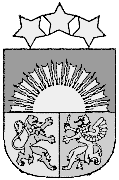 L A T V I J A S    R E P U B L I K A SA M A T A S   N O V A D A   P A Š V A L D Ī B A Reģ. Nr. LV90000957242“Ausmas”, Drabešu pagasts, Amatas novads, LV-4101, Tālrunis: 64127935, fakss: 64127942, e-pasts: amatasdome@amatasnovads.lv,   A/S „SEB banka” konta Nr. LV52 UNLA 0050 0000 1330 1, A/S SWEDBANK konta Nr. LV 41 HABA 0551 0002 8950 3AMATAS NOVADA PAŠVALDĪBASDOMES SĒDES PROTOKOLSNr. 5Amatas novada Drabešu pagastā 	2020. gada 19. februārīDomes sēde sasaukta un atklāta plkst. 15.30Domes sēdi vada: Amatas novada domes priekšsēdētāja Elita Eglīte.Piedalās deputāti: Elita Eglīte, Tālis Šelengovs, Guna Kalniņa-Priede, Andris Jansons, Mārtiņš Andris Cīrulis, Linda Abramova, Teiksma Riekstiņa, Valda Veisenkopfa, Āris Kazerovskis, Arnis Lemešonoks, Inese Varekoja, Edgars Jānis Plēģeris, Vita Krūmiņa, Ēriks Bauers. Nepiedalās deputāti: Jānis Kārkliņš (darba apstākļu dēļ).Piedalās pašvaldības darbinieki: izpilddirektors Māris Timermanis, Tūrisma attīstības un sabiedrisko attiecību nodaļas vadītāja Eva Koljera, deklarēto dzīvesvietu anulēšanas komisijas priekšsēdētājs Juris Suseklis, Teritorijas attīstības un nekustamā īpašuma nodaļas vadītājs Arvīds Lukjanovs, Teritorijas attīstības un nekustamā īpašuma nodaļas projektu vadītāja Zane Pīpkalēja, zemes lietu speciālists Gints Bauers.Protokolē: lietvede Dinija Baumane.Darba kārtība:Par Amatas novada pašvaldības amata vienību saraksta apstiprināšanu.Par Tūrisma un Āraišu Ezerpils nodaļas darbības uzsākšanu un Amatas novada pašvaldības amata vienību saraksta apstiprināšanu.Par Amatas novada pašvaldības saistošo noteikumu Nr. 3 “Grozījumi Amatas novada pašvaldības 18.09.2019. saistošajos noteikumos Nr. 8 “Amatas novada pašvaldības nolikums”” apstiprināšanu.Par Amatas novada pašvaldības saistošo noteikumu Nr. 4 “Grozījumi Amatas novada pašvaldības 22.01.2020. saistošajos noteikumos Nr. 2 “Amatas novada pašvaldības budžets 2020. gadam”” apstiprināšanu.Par grozījumiem Amatas novada pašvaldības īpašumu atsavināšanas un dzīvojamo māju privatizācijas komisijas sastāvā un nolikumā.Par grozījumiem Amatas novada domes 27.09.2017. sēdes lēmumā Nr. 6 “Par grozījumiem Amatas novada domes 26.09.2013. sēdes lēmumā Nr. 7 „Par Amatas novada pašvaldības izglītības iestāžu maksas pakalpojumu cenrāža apstiprināšanu””.Par „Zaubes savvaļas kulinārā festivāla 2020” cenu apstiprināšanu.Par projekta iesniegšanu Valsts Zivju fonda pasākumā “Zivju resursu pavairošana un atražošana publiskajās ūdenstilpēs un ūdenstilpēs, kurās zvejas tiesības pieder valstij, citās ūdenstilpēs, kas ir valsts vai pašvaldību īpašumā, kā arī privātajās upēs, kurās ir atļauta makšķerēšana, vēžošana vai zemūdens medības”.Par projekta iesniegšanu biedrības “Cēsu rajona lauku partnerība” atklātā konkursā Latvijas Lauku attīstības programmas 2014.–2020. pasākuma “Atbalsts LEADER vietējai attīstībai” apakšpasākumā “Darbību īstenošana saskaņā ar sabiedrības virzītas vietējās attīstības stratēģiju”.Par Amatas novada pašvaldības iestādes Amatas novada Spāres pamatskolas īpašumā esošās kustamās mantas – vieglās pasažieru automašīnas VW Caravelle, valsts reģ. Nr. ET 6613, nodošanu atsavināšanai un izsoles noteikumu apstiprināšanu.Par nekustamā īpašuma “Sorķi”, Drabešu pagasts, Amatas novads, ar kadastra Nr. 42460030040, atsavināšanu.Par nekustamā īpašuma “Skujiņas”-3, Skujenes pagasts, Amatas novads, kadastra Nr. 42789000078, atsavināšanu.Par nekustamā īpašuma “Skujiņas”-7, Skujenes pagasts, Amatas novads, kadastra Nr. 42789000079, atsavināšanu.Par deklarētās dzīvesvietas anulēšanu.Par deklarētās dzīvesvietas anulēšanu.Par deklarētās dzīvesvietas anulēšanu.Par atļaujas pagarināšanu lauksaimniecības zemes ierīkošanai meža zemē nekustamajā īpašumā [..].Par Drabešu pagasta nekustamā īpašuma „Dzintarnieki” sadalīšanu.Par Skujenes pagasta nekustamā īpašuma „Pie Druviņām” sadalīšanu.Par Amatas pagasta nekustamā īpašuma [..] zemes vienības ar kadastra apzīmējumu [..] sadalīšanu.Par Drabešu pagasta nekustamā īpašuma „Kalna Saulītes” zemes vienības ar kadastra apzīmējumu 42460020582 sadalīšanu.Par Skujenes pagasta nekustamā īpašuma [..] zemes vienības ar kadastra apzīmējumu [..] sadalīšanu.Par zemes ierīcības projekta apstiprināšanu Drabešu pagasta nekustamā īpašuma [..] sadalīšanai.Par zemes ierīcības projekta apstiprināšanu Skujenes pagasta nekustamā īpašuma [..] sadalīšanai.Par Drabešu pagasta nekustamā īpašuma [..] adreses apstiprināšanu.Par Drabešu pagasta nekustamo īpašumu “Airītes 1” un “Airītes” apvienošanu un adreses apstiprināšanu.Par Amatas pagasta nekustamā īpašuma [..] nosaukuma un adreses maiņu.Par nekustamā īpašuma nodokļa atvieglojumiem politiski represētajām personām.Par nekustamā īpašuma nodokļa atvieglojumiem politiski represētajām personām.Par nekustamā īpašuma nodokļa atvieglojumiem politiski represētajām personām.Par nekustamā īpašuma nodokļa atvieglojumiem politiski represētajām personām.Par nekustamā īpašuma nodokļa pārrēķinu Drabešu pagasta nekustamajam īpašumam [..].Par nekustamā īpašuma nodokļa pārrēķinu Nītaures pagasta nekustamajam īpašumam [..].Par zemes nomas līgumu apstiprināšanu.1.§Par Amatas novada pašvaldības amata vienību saraksta apstiprināšanuZiņo izpilddirektors M. TimermanisPamatojoties uz likuma „Par pašvaldībām” 21. panta pirmās daļas 6. punktu, kas nosaka, ka dome var apstiprināt pārvaldes struktūru, 21. panta pirmās daļas 13. punktu, kas nosaka, ka dome var noteikt pašvaldības amatpersonu un darbinieku atlīdzību, Valsts un pašvaldību institūciju amatpersonu un darbinieku atlīdzības likuma 7. pantu un 11. pantu, 30.11.2010. Ministru kabineta noteikumu Nr. 1075 "Valsts un pašvaldību institūciju amatu katalogs" 8. un 21. punktu par amatu klasificēšanas kārtību, pamatojoties uz organizatorisku pasākumu veikšanu, izvērtējot jaunas datorsistēmu un datortīkla administratora amata vietas nepieciešamību un lietderību, pašvaldības informācijas un komunikācijas tehnoloģiju sistēmas drošības pasākumu ieviešanai, uzturēšanai un nodrošināšanai atbilstoši drošības prasībām,  saskaņā ar 2020. gada 11. februāra Finanšu un attīstības, Izglītības, kultūras un sporta un Sociālo, veselības un ģimenes jautājumu apvienoto komiteju sēdes lēmumu (protokols Nr. 2, 2.§)Amatas novada dome, atklāti balsojot (PAR – 14: Elita Eglīte, Tālis Šelengovs, Guna Kalniņa-Priede, Andris Jansons, Mārtiņš Andris Cīrulis, Linda Abramova, Teiksma Riekstiņa, Valda Veisenkopfa, Āris Kazerovskis, Arnis Lemešonoks, Inese Varekoja, Edgars Jānis Plēģeris, Vita Krūmiņa, Ēriks Bauers; PRET – nav; ATTURAS - nav), nolemj:Sākot ar 2020. gada 1. martu izdarīt izmaiņas Amatas novada pašvaldības amata vienību un nodarbināto sarakstā: Izveidot 1 (vienu) jaunu amata vienību datorsistēmu un datortīklu administrators, profesijas kods 2522 01. Apstiprināt klasificēšanas rezultātus amatam datorsistēmu un datortīklu administrators. Amatam noteikta 19.5 amatu saime, IIIB amatu saimes līmenis, 11. mēnešalgu grupa, pilnas likmes mēnešalgas apmērs 1100,00  (viens tūkstotis viens simts euro un 00 centi). Palielināt mēnešalgas apmēru Amatas novada pašvaldības administrācijas amata vienībai datortīkla uzturēšanas administrators, profesijas kods 3513 08, 19.5 amatu saime, IIB amatu saimes līmenis, 9. mēnešalgu grupa (līdzšinējā noteiktā mēnešalga 1008,00 EUR) un noteikt mēnešalgu 1100,00  (viens tūkstotis viens simts euro un 00 centi). Apstiprināt Amatas novada pašvaldības amatu un nodarbināto sarakstu pēc stāvokļa uz 01.03.2020.Atzīt par spēku zaudējušu 20.11.2019. Amatas novada domes sēdē Nr. 14 apstiprināto amata vienību sarakstu pēc stāvokļa 01.01.2020.2.§Par Tūrisma un Āraišu Ezerpils nodaļas darbības uzsākšanu un Amatas novada pašvaldības amata vienību saraksta apstiprināšanuZiņo izpilddirektors M. TimermanisPamatojoties uz likuma „Par pašvaldībām” 21. panta pirmās daļas 6. punktu, kas nosaka, ka dome var apstiprināt pārvaldes struktūru, 21. panta pirmās daļas 13. punktu, kas nosaka, ka dome var noteikt pašvaldības amatpersonu un darbinieku atlīdzību, Valsts un pašvaldību institūciju amatpersonu un darbinieku atlīdzības likuma 7. pantu un 11. pantu, Ministru kabineta 23.07.2017. noteikumiem Nr. 264 „Noteikumi par Profesiju klasifikatoru, profesijai atbilstošiem pamatuzdevumiem un kvalifikācijas pamatprasībām”, 30.11.2010. Ministru kabineta noteikumu Nr. 1075 "Valsts un pašvaldību institūciju amatu katalogs" 8. un 21. punktu par amatu klasificēšanas kārtību, Amatas novada domes 2019. gada 18. decembra sēdes Nr. 15 lēmumu Nr. 2 “Par Tūrisma un Āraišu Ezerpils nodaļas izveidošanu”, pamatojoties uz saimniecisku un organizatorisku pasākumu veikšanu, lai nodrošinātu cilvēkresursu optimālu izmantošanu, tūrisma attīstību novada teritorijā, pašvaldības mārketinga aktivitāšu attīstību un projektu pārstāvniecību, pašvaldības informācijas sniegšanas dažādošanu un lielākas informācijas izplatību, saskaņā ar 2020. gada 11. februāra Finanšu un attīstības, Izglītības, kultūras un sporta un Sociālo, veselības un ģimenes jautājumu apvienoto komiteju sēdes lēmumu (protokols Nr. 2, 28.§)Amatas novada dome, atklāti balsojot (PAR – 13: Elita Eglīte, Tālis Šelengovs, Guna Kalniņa-Priede, Andris Jansons, Mārtiņš Andris Cīrulis, Linda Abramova, Teiksma Riekstiņa, Valda Veisenkopfa, Arnis Lemešonoks, Inese Varekoja, Edgars Jānis Plēģeris, Vita Krūmiņa, Ēriks Bauers; PRET – nav; ATTURAS – 1: Āris Kazerovskis), nolemj:Sākot ar 2020. gada 1. martu, uzsākt Amatas novada pašvaldības Tūrisma un Āraišu Ezerpils nodaļas, kas tika izveidota, apvienojot Tūrisma attīstības un sabiedrisko attiecību nodaļu un nodaļu “Āraišu arheoloģiskais parks”, darbību.Apstiprināt sagatavoto Amatas novada pašvaldības Tūrisma un Āraišu Ezerpils nodaļas nolikumu (pielikums Nr. 1).Iecelt Tūrisma attīstības un sabiedrisko attiecību nodaļas vadītāju Evu Koljeru no 2020. gada 1. marta Amatas novada pašvaldības Tūrisma un Āraišu Ezerpils nodaļas vadītājas amatā.Amatas novada pašvaldības amata vienību sarakstā izslēgt struktūrvienību “Tūrisma attīstības un sabiedrisko attiecību nodaļa” ar trīs amata vienībām un struktūrvienību nodaļa “Āraišu arheoloģiskais parks” ar septiņām amata vienībām un iekļaut jaunu struktūrvienību Amatas novada pašvaldības Tūrisma un Āraišu Ezerpils nodaļa ar desmit amata vienībām. Apstiprināt Amatas novada pašvaldības Tūrisma un Āraišu Ezerpils nodaļas amata vienības un klasificēšanas rezultātus sekojošiem Tūrisma un Āraišu Ezerpils nodaļas amatiem:Tūrisma un Āraišu Ezerpils nodaļas vadītājs, profesijas kods 1213 23, 1. amatu saime, I amatu saimes līmenis, 11. mēnešalgu grupa, pilnas likmes mēnešalgas apmērs 1300,00 EUR;Sabiedrisko attiecību un komunikācijas speciālists, profesijas kods 2432 08, 24. amatu saime, I amatu saimes līmenis, 7. mēnešalgu grupa, pilnas likmes mēnešalgas apmērs 800,00 EUR;Projekta koordinators, profesijas kods 2422 02, 32. amatu saime, IIA amatu saimes līmenis, 9. mēnešalgu grupa, pilnas likmes mēnešalgas apmērs 945,00 EUR;Muzejpedagogs, profesijas kods 2621 06, 18.5 amatu saime, II amatu saimes līmenis, 8. mēnešalgu grupa, pilnas likmes mēnešalgas apmērs 850,00 EUR;Arheologs, profesijas kods 2632 02, 18.5 amatu saime, II amatu saimes līmenis, 8. mēnešalgu grupa, pilnas likmes mēnešalgas apmērs 850,00 EUR;Tūrisma speciālists, profesijas kods 4221 03, 57. amatu saime, II amatu saimes līmenis, 9. mēnešalgu grupa, pilnas likmes mēnešalgas apmērs 700,00 EUR;Tūrisma informācijas konsultants, profesijas kods 4221 03, 57. amatu saime, II amatu saimes līmenis, 9. mēnešalgu grupa, pilnas likmes mēnešalgas apmērs 700,00 EUR;Apmeklētāju apkalpošanas konsultants-kasieris (sezonas rakstura darbam), profesijas kods 4311 02, 14. amatu saime, I amatu saimes līmenis, 5. mēnešalgu grupa, pilnas likmes mēnešalgas apmērs 500,00 EUR;Tehniskais strādnieks, profesijas kods 9333 08, 13. amatu saime, III amatu saimes līmenis, 4. mēnešalgu grupa, pilnas likmes mēnešalgas apmērs 600,00 EUR;Apkopējs, ar amata vienības likmi 0,5, profesijas kods 9112 01, 13. amatu saime, IA amatu saimes līmenis, 1. mēnešalgu grupa, pilnas likmes mēnešalgas apmērs 430,00 EUR.Uzdot Amatas novada pašvaldības izpilddirektoram Mārim Timermanim paziņot par saimniecisku un organizatorisku pasākumu veikšanu, noslēgt ar darbiniekiem vienošanos par grozījumiem darba līgumos, tupinot darba tiesiskās attiecības Amatas novada pašvaldības Tūrisma un Āraišu Ezerpils nodaļā.Apstiprināt Amatas novada pašvaldības amata vienību un nodarbināto sarakstu pēc stāvokļa uz 01.03.2020. atbilstoši šī lēmuma pielikumam Nr. 2 (Amatas novada pašvaldības amata vienību saraksts no 01.03.2020.). Atzīt par spēku zaudējušu 20.11.2019. Amatas novada domes sēdē Nr. 14 apstiprināto amata vienību un nodarbināto sarakstu pēc stāvokļa 01.01.2020.3.§Par Amatas novada pašvaldības saistošo noteikumu Nr. 3 “Grozījumi Amatas novada pašvaldības 18.09.2019. saistošajos noteikumos Nr. 8 “Amatas novada pašvaldības nolikums”” apstiprināšanuZiņo izpilddirektors M. TimermanisPamatojoties uz likuma „Par pašvaldībām” 21. panta pirmās daļas 1. punktu, 23. pantu un 24. pantu, kas nosaka, ka pašvaldības nolikums ir saistošie noteikumi, kas nosaka pašvaldības pārvaldes organizāciju, lēmumu pieņemšanas kārtību, iedzīvotāju tiesības un pienākumus vietējā pārvaldē, kā arī citus pašvaldības darba organizācijas jautājumus, saskaņā ar Amatas novada domes 2019. gada 18. decembra sēdes lēmumu Nr. 2 “Par Tūrisma un Āraišu Ezerpils nodaļas izveidošanu” (protokols Nr. 15, 2.§)Amatas novada dome, atklāti balsojot (PAR – 14: Elita Eglīte, Tālis Šelengovs, Guna Kalniņa-Priede, Andris Jansons, Mārtiņš Andris Cīrulis, Linda Abramova, Teiksma Riekstiņa, Valda Veisenkopfa, Āris Kazerovskis, Arnis Lemešonoks, Inese Varekoja, Edgars Jānis Plēģeris, Vita Krūmiņa, Ēriks Bauers; PRET – nav; ATTURAS - nav), nolemj:Apstiprināt Amatas novada pašvaldības saistošos noteikumus Nr. 3 “Grozījumi Amatas novada pašvaldības 18.09.2019. saistošajos noteikumos Nr. 8 “Amatas novada pašvaldības nolikums”” saskaņā ar pielikumu (pielikums Nr. 1).Saistošie noteikumi Nr. 3 stājas spēkā 01.03.2020.Saistošos noteikumus Nr. 3 un paskaidrojuma rakstu triju darba dienu laikā pēc to parakstīšanas nosūtīt informācijai Vides aizsardzības un reģionālās attīstības ministrijai. Saistošos noteikumus pēc to stāšanās spēkā publicēt pašvaldības tīmekļa vietnē www.amatasnovads.lv un nodrošināt to pieejamību Amatas novada pašvaldības ēkā un pagastu pārvaldēs.4.§Par Amatas novada pašvaldības saistošo noteikumu Nr. 4 “Grozījumi Amatas novada pašvaldības 22.01.2020. saistošajos noteikumos Nr. 2 “Amatas novada pašvaldības budžets 2020. gadam”” apstiprināšanuZiņo domes priekšsēdētāja E. EglītePamatojoties uz likuma „Par pašvaldībām” 14. panta otrās daļas 2. punktu „Lai izpildītu savas funkcijas, pašvaldībām likumā noteiktajā kārtībā ir pienākums:... 2) izstrādāt un apstiprināt pašvaldības budžetu”, 21. panta pirmās daļas 2. punktu „Dome var izskatīt jebkuru jautājumu, kas ir attiecīgās pašvaldības pārziņā, turklāt tikai dome var:... 2) apstiprināt pašvaldības budžetu, budžeta grozījumus un pārskatus par budžeta izpildi, kā arī saimniecisko un gada publisko pārskatu”, 46. pantu „Pašvaldība patstāvīgi izstrādā un izpilda pašvaldības budžetu. Saistošie noteikumi par pašvaldības budžeta apstiprināšanu un budžeta grozījumiem stājas spēkā nākamajā dienā pēc to parakstīšanas, ja tajos nav noteikts cits spēkā stāšanās laiks, tiem jābūt brīvi pieejamiem pašvaldības domes ēkā un pagasta vai pilsētas pārvaldēs, un tie publicējami pašvaldības mājaslapā internetā. Saistošos noteikumus par pašvaldības budžeta apstiprināšanu un budžeta grozījumiem pašvaldība triju dienu laikā rakstveidā vai elektroniskā veidā nosūta Vides aizsardzības un reģionālās attīstības ministrijai zināšanai.”, ievērojot likumu „Par budžetu un finanšu vadību” un likumu „Par pašvaldību budžetiem”, Ministru kabineta 2020. gada 4. februāra noteikumus Nr. 75 “Grozījumi Ministru kabineta 2016. gada 28. jūnija noteikumos Nr. 418 “Kārtība, kādā veicami pašvaldību savstarpējie norēķini par izglītības iestāžu sniegtajiem pakalpojumiem””,Amatas novada dome, atklāti balsojot (PAR – 14: Elita Eglīte, Tālis Šelengovs, Guna Kalniņa-Priede, Andris Jansons, Mārtiņš Andris Cīrulis, Linda Abramova, Teiksma Riekstiņa, Valda Veisenkopfa, Āris Kazerovskis, Arnis Lemešonoks, Inese Varekoja, Edgars Jānis Plēģeris, Vita Krūmiņa, Ēriks Bauers; PRET – nav; ATTURAS - nav), nolemj:Apstiprināt Amatas novada pašvaldības saistošos noteikumus Nr. 4 „Grozījumi Amatas novada pašvaldības 22.01.2020. saistošajos noteikumos Nr. 2 “Amatas novada pašvaldības budžets 2020. gadam”” saskaņā ar pielikumu (pielikums Nr. 1).5.§Par grozījumiem Amatas novada pašvaldības īpašumu atsavināšanas un dzīvojamo māju privatizācijas komisijas sastāvā un nolikumāZiņo izpilddirektors M. TimermanisLai nodrošinātu pilnvērtīgāku un racionālāku pašvaldības funkciju izpildi, nepieciešams veikt grozījumus komisijas, kas izskata jautājumus un pieņem lēmumus par pašvaldības nekustamā īpašuma un kustamās mantas atsavināšanas un nomas tiesību izsoļu procesu Amatas novada pašvaldības teritorijā, sagatavo dzīvojamo māju (to daļu), nedzīvojamo telpu un mākslinieku darbnīcu privatizācijai nepieciešamos dokumentus, pieņem lēmumus par dzīvojamo māju privatizējamo objektu pirkuma līgumu slēgšanu, sastāvā.Pamatojoties uz likuma „Par pašvaldībām” 21. panta pirmās daļas 24. punktu, 61. panta pirmo daļu, saskaņā ar 2020. gada 11. februāra Finanšu un attīstības, Izglītības, kultūras un sporta un Sociālo, veselības un ģimenes jautājumu apvienoto komiteju sēdes lēmumu (protokols Nr. 2, 4.§)Amatas novada dome, atklāti balsojot (PAR – 13: Elita Eglīte, Tālis Šelengovs, Guna Kalniņa-Priede, Andris Jansons, Mārtiņš Andris Cīrulis, Linda Abramova, Teiksma Riekstiņa, Valda Veisenkopfa, Āris Kazerovskis, Inese Varekoja, Edgars Jānis Plēģeris, Vita Krūmiņa, Ēriks Bauers; PRET – nav; ATTURAS – nav; NEPIEDALĀS – 1: Arnis Lemešonoks), nolemj:Veikt grozījumus Amatas novada domes 2016. gada 21. jūnija lēmumā “Par Amatas novada pašvaldības īpašumu atsavināšanas un dzīvojamo māju privatizācijas komisijas izveidošanu un nolikuma apstiprināšanu” un izteikt lēmuma 2. punktu šādā redakcijā:“2. Iecelt ar 2020. gada 1. martu Amatas novada pašvaldības īpašumu atsavināšanas un dzīvojamo māju privatizācijas komisiju šādā sastāvā:	2.1. komisijas priekšsēdētājs – Māris Timermanis, pašvaldības izpilddirektors;	2.2. komisijas loceklis – Arnis Lemešonoks, Amatas novada domes deputāts;	2.3. komisijas locekle – Rudīte Stūrīte, nodokļu administratore;2.4. komisijas locekle – Maija Žīgure, juriste;	2.5. komisijas sekretāre – Dinija Baumane, Lietvedības nodaļas lietvede.”Veikt grozījumus Amatas novada pašvaldības īpašumu atsavināšanas un dzīvojamo māju privatizācijas komisijas nolikumā (apstiprināts Amatas novada domes sēdē 2016. gada 21. jūnijā ( Nr. 9, 6.§)) un izteikt nolikuma 4. punktu šādā redakcijā:“4. Komisiju izveido, tās skaitlisko sastāvu ne mazāk kā 4 (četru) komisijas locekļu sastāvā un personālsastāvu nosaka, veic izmaiņas tās sastāvā un izbeidz tās darbību ar Domes lēmumu, nosakot Komisijas kompetenci un darba organizāciju.”Grozījumi stājas spēkā ar 01.03.2020.Atbildīgais par lēmuma izpildi - Amatas novada pašvaldības īpašumu atsavināšanas un dzīvojamo māju privatizācijas komisijas priekšsēdētājs.6.§Par grozījumiem Amatas novada domes 27.09.2017. sēdes lēmumā Nr. 6 “Par grozījumiem Amatas novada domes 26.09.2013. sēdes lēmumā Nr.7 „Par Amatas novada pašvaldības izglītības iestāžu maksas pakalpojumu cenrāža apstiprināšanu””Ziņo izpilddirektors M. TimermanisPamatojoties uz likuma „Par pašvaldībām” 21. panta pirmās daļas 14. punkta (g) apakšpunktu, Ministru kabineta 13.03.2012. noteikumiem Nr. 172 „Noteikumi par uztura normām izglītības iestāžu izglītojamiem, sociālās aprūpes un sociālās rehabilitācijas institūciju klientiem un ārstniecības iestāžu pacientiem”, saskaņā ar 2020. gada 11. februāra Finanšu un attīstības, Izglītības, kultūras un sporta un Sociālo, veselības un ģimenes jautājumu apvienoto komiteju sēdes lēmumu (protokols Nr. 2, 5.§)Amatas novada dome, atklāti balsojot (PAR – 13: Elita Eglīte, Guna Kalniņa-Priede, Andris Jansons, Mārtiņš Andris Cīrulis, Linda Abramova, Teiksma Riekstiņa, Valda Veisenkopfa, Āris Kazerovskis, Arnis Lemešonoks, Inese Varekoja, Edgars Jānis Plēģeris, Vita Krūmiņa, Ēriks Bauers; PRET – 1: Tālis Šelengovs; ATTURAS - nav), nolemj:Veikt grozījumus Amatas novada domes 27.09.2017. sēdes lēmumā Nr. 6 „Par grozījumiem Amatas novada domes 26.09.2013. sēdes lēmumā Nr. 7 „Par Amatas novada pašvaldības izglītības iestāžu maksas pakalpojumu cenrāža apstiprināšanu”” (sēdes protokols Nr.13) un izteikt lēmuma 2. punktu šādā redakcijā:   “9. Amatas novada Drabešu Jaunā pamatskola no 01.03.2020.:9.10. Izglītības iestādes maksas pakalpojumu cenrādis no 9.1. līdz 9.9. punktam nosaka pakalpojuma minimālo cenu. Ja ar pakalpojuma ņēmēju tiek panākta atsevišķa vienošanās par pakalpojuma ņemšanu pēc vienošanās cenas, kas nav zemāka par noteikto, var tikt slēgta atsevišķa vienošanās.9.11. Ja pakalpojumus izmanto nepilngadīgas personas, var tikt piemērota 20% atlaide no noteiktās cenas.”7.§Par „Zaubes savvaļas kulinārā festivāla 2020” cenu apstiprināšanuZiņo Tūrisma attīstības un sabiedrisko attiecību nodaļas vadītāja E. KoljeraPamatojoties uz Latvijas Republikas likuma „Par pašvaldībām” 21. panta 14. daļu, kas nosaka, ka pašvaldības dome var noteikt maksu par pašvaldības sniegtajiem pakalpojumiem, kā arī 41. pantu, kas nosaka kādus normatīvos aktus pieņem pašvaldība, saskaņā ar 2020. gada 11. februāra Finanšu un attīstības, Izglītības, kultūras un sporta un Sociālo, veselības un ģimenes jautājumu apvienoto komiteju sēdes lēmumu (protokols Nr. 2, 7.§)Amatas novada dome, atklāti balsojot (PAR – 14: Elita Eglīte, Tālis Šelengovs, Guna Kalniņa-Priede, Andris Jansons, Mārtiņš Andris Cīrulis, Linda Abramova, Teiksma Riekstiņa, Valda Veisenkopfa, Āris Kazerovskis, Arnis Lemešonoks, Inese Varekoja, Edgars Jānis Plēģeris, Vita Krūmiņa, Ēriks Bauers; PRET – nav; ATTURAS - nav), nolemj:Apstiprināt sekojošas „Zaubes savvaļas kulinārā festivāla 2020” cenas:  Ieejas biļetes festivāla teritorijā: Pieaugušie: 5,00 euro, pasākuma dienā: 8,00 euro,Bērni (7-18 gadi): 2,00 euro,Pirmsskolas vecuma bērni (līdz 6 gadiem, ieskaitot): bezmaksas. Zaļumballe: 3,00 euro. Amatas novadā deklarētajiem iedzīvotājiem iespēja saņemt bezmaksas ieejas biļetes un aproces uz dienas pasākumiem laika posmā no 2020. gada 5. maija līdz 2020. gada 1. jūlijam visās novada pagasta pārvaldēs (Zaubē, Nītaurē, Skujenē, Amatā) un domes ēkā “Ausmas”, Drabešu pagastā. Tirgotājiem tirgošanās vietas cena: Bez elektrības pieslēguma: 10,00 euro,Ar elektrības pieslēgumu: 15,00 euro.Biļešu cenas publicējamas Amatas novada mājas lapā www.amatasnovads.lv un festivālā mājas lapā www.wildfoodfest.lv.Atbildīgais par lēmuma izpildi – Tūrisma un Āraišu Ezerpils nodaļas vadītāja Eva Koljera.8.§Par projekta iesniegšanu Valsts Zivju fonda pasākumā “Zivju resursu pavairošana un atražošana publiskajās ūdenstilpēs un ūdenstilpēs, kurās zvejas tiesības pieder valstij, citās ūdenstilpēs, kas ir valsts vai pašvaldību īpašumā, kā arī privātajās upēs, kurās ir atļauta makšķerēšana, vēžošana vai zemūdens medības”Ziņo Teritorijas attīstības un nekustamā īpašuma nodaļas projektu vadītāja Z. PīpkalējaIzsakās T. Šelengovs, A. Jansons, Ā. Kazerovskis, E. EglīteAmatas novada pašvaldība 2020. gada 17. februārī ir saņēmusi biedrības “Gaujas ilgtspējīgas attīstības biedrība” iesniegumu par projekta iesniegšanu Valsts Zivju fondā un līdzfinansējuma nodrošināšanu.Pamatojoties uz likuma „Par pašvaldībām” 12. pantu un biedrības “Gaujas ilgtspējīgas attīstības biedrība” 2020. gada 17. februāra vēstuli, Amatas novada dome, atklāti balsojot (PAR – 14: Elita Eglīte, Tālis Šelengovs, Guna Kalniņa-Priede, Andris Jansons, Mārtiņš Andris Cīrulis, Linda Abramova, Teiksma Riekstiņa, Valda Veisenkopfa, Āris Kazerovskis, Arnis Lemešonoks, Inese Varekoja, Edgars Jānis Plēģeris, Vita Krūmiņa, Ēriks Bauers; PRET – nav; ATTURAS - nav), nolemj:1. Iesniegt Valsts Zivju fonda projektu konkursā pasākumā “Zivju resursu pavairošana un atražošana publiskajās ūdenstilpēs un ūdenstilpēs, kurās zvejas tiesības pieder valstij, citās ūdenstilpēs, kas ir valsts vai pašvaldību īpašumā, kā arī privātajās upēs, kurās ir atļauta makšķerēšana, vēžošana vai zemūdens medības” projekta iesniegumu “Taimiņu resursu pavairošana Amatas upē”.	1.1. Kopējās projekta izmaksas ar PVN 21% ir 11 015,15 EUR (vienpadsmit tūkstoši piecpadsmit euro un 15 centi), bez PVN 21% ir 9 103,43 EUR (deviņi tūkstoši viens simts trīs euro un 43 centi);	1.2. Atbalsta summa no Valsts Zivju fonda, uz kuru pretendē Amatas novada pašvaldība, ir 10 000,00 EUR (desmit tūkstoši euro un 00 centi).1.3. Pamatojoties uz biedrības “Gaujas ilgtspējīgas attīstības biedrība” apliecinājumu, projekta līdzfinansējumu 1015,15 EUR (viens tūkstotis piecpadsmit euro un 15 centi) nodrošinās biedrība “Gaujas ilgtspējīgas attīstības biedrība”.2. Atbildīgais par lēmuma izpildi Amatas novada pašvaldības Teritorijas attīstības un nekustamā īpašuma nodaļas projektu vadītāja Zane Pīpkalēja.9.§Par projekta iesniegšanu biedrības “Cēsu rajona lauku partnerība” atklātā konkursā Latvijas Lauku attīstības programmas 2014. – 2020. pasākuma “Atbalsts LEADER vietējai attīstībai” apakšpasākumā “Darbību īstenošana saskaņā ar sabiedrības virzītas vietējās attīstības stratēģiju”Ziņo Teritorijas attīstības un nekustamā īpašuma nodaļas projektu vadītāja Z. PīpkalējaIzsakās E. Eglīte, V. Veisenkopfa, T. ŠelengovsPamatojoties uz likuma „Par pašvaldībām” 12. pantu, 15. panta pirmās daļas 4. un 5. punktu,Amatas novada dome, atklāti balsojot (PAR – 14: Elita Eglīte, Tālis Šelengovs, Guna Kalniņa-Priede, Andris Jansons, Mārtiņš Andris Cīrulis, Linda Abramova, Teiksma Riekstiņa, Valda Veisenkopfa, Āris Kazerovskis, Arnis Lemešonoks, Inese Varekoja, Edgars Jānis Plēģeris, Vita Krūmiņa, Ēriks Bauers; PRET – nav; ATTURAS - nav), nolemj:1. Iesniegt projektu konkursam un realizēt novada teritorijā Eiropas Lauksaimniecības fonda lauku attīstībai (ELFLA) atklātā septītās kārtas projektu  konkursā Latvijas Lauku attīstības programmas 2014.-2020. gadam pasākuma „Atbalsts LEADER vietējai attīstībai (sabiedrības virzīta vietējā attīstība)” apakšpasākumā „Darbību īstenošana saskaņā ar SVVA stratēģiju”, atbilstoši Ministru kabineta 2015. gada 13. oktobra noteikumiem Nr. 590 „Valsts un Eiropas Savienības atbalsta piešķiršanas kārtība lauku attīstībai apakšpasākumā „Darbību īstenošana saskaņā ar sabiedrības virzītas vietējās attīstības stratēģiju”” projektu “Kultūras pakalpojumu kvalitātes uzlabošana Amatas novada pagastos”:1.1. kopējās projekta attiecināmās izmaksas ar PVN 21% ir 6 343,62 EUR (seši tūkstoši trīs simti četrdesmit trīs euro un 62 centi), bez PVN 21% ir 5242,66 EUR (pieci tūkstoši divi simti četrdesmit divi euro un 66 centi);1.2. projekta apstiprināšanas gadījumā Amatas novada pašvaldība apņemas pilnībā realizēt projektu “Kultūras pakalpojumu kvalitātes uzlabošana Amatas novada pagastos”, Lauku atbalsta dienestā iesniedzot priekšapmaksas pieprasījumu 20% apmērā no kopējā projektam piešķirtā Eiropas Savienības finansējuma, un garantē līdzfinansējumu no pašvaldības līdzekļiem vismaz 10% apmērā no attiecināmo izmaksu summas;1.3. projekta izmaksas var tikt precizētas pēc iepirkuma noslēgšanās.2. Atbildīgais par lēmuma izpildi Amatas novada pašvaldības Teritorijas attīstības un nekustamā īpašuma nodaļas projektu vadītāja Zane Pīpkalēja.10.§Par Amatas novada pašvaldības iestādes Amatas novada Spāres pamatskolas īpašumā esošās kustamās mantas – vieglās pasažieru automašīnas VW Caravelle, valsts reģ. Nr. ET 6613, nodošanu atsavināšanai un izsoles noteikumu apstiprināšanuZiņo izpilddirektors M. TimermanisPamatojoties uz likuma „Par pašvaldībām” 14. panta pirmās daļas 2. punktu, 21. panta pirmās daļas 19. punktu, likuma „Publiskas personas mantas atsavināšanas likums” 3. panta pirmās daļas 1. punktu, 3. panta otro daļu, 4. panta 1.¹ daļu, 6. panta otro un trešo daļu, 10. pantu, 11. panta otro daļu un 13. pantu, kā arī ņemot vērā Amatas novada Spāres pamatskolas 31.01.2020. iesniegumu,izskatot ierosinājumu par Amatas novada Spāres pamatskolas īpašumā esošās kustamās mantas – vieglās pasažieru automašīnas VW Caravelle, valsts reģ. Nr. ET 6613, nodošanu atsavināšanai, saskaņā ar 2020. gada 11. februāra Finanšu un attīstības, Izglītības, kultūras un sporta un Sociālo, veselības un ģimenes jautājumu apvienoto komiteju sēdes lēmumu (protokols Nr. 2, 10.§)Amatas novada dome, atklāti balsojot (PAR – 14: Elita Eglīte, Tālis Šelengovs, Guna Kalniņa-Priede, Andris Jansons, Mārtiņš Andris Cīrulis, Linda Abramova, Teiksma Riekstiņa, Valda Veisenkopfa, Āris Kazerovskis, Arnis Lemešonoks, Inese Varekoja, Edgars Jānis Plēģeris, Vita Krūmiņa, Ēriks Bauers; PRET – nav; ATTURAS - nav), nolemj:Nodot atsavināšanai Amatas novada Spāres pamatskolas īpašumā esošo kustamo mantu – vieglo pasažieru automašīnu VW Caravelle, valsts reģ. Nr. ET 6613.Apstiprināt Amatas novada Spāres pamatskolas kustamās mantas – vieglās automašīnas VW Caravelle, valsts reģ. Nr. ET 6613, izsoles noteikumus (1. pielikums).Apstiprināt kustamās mantas atsavināšanas sākumcenu 145,00 EUR (viens simts četrdesmit pieci euro un 00 centi), tai skaitā PVN, pēc tehniskā vērtētāja Jāņa Pušpura (sertifikāts Nr. 86) 2019. gada 19. decembra novērtējuma.Izsolē iegūtos līdzekļus par pārdoto mantu ieskaitīt Amatas novada Spāres pamatskolas budžeta kontā.Kontroli par lēmuma izpildi uzdot Amatas novada īpašumu atsavināšanas un dzīvojamo māju privatizācijas komisijai.11.§Par nekustamā īpašuma “Sorķi”, Drabešu pagasts, Amatas novads, ar kadastra Nr. 42460030040, atsavināšanuZiņo izpilddirektors M. TimermanisAmatas novada dome, izskatot Amatas novada pašvaldības īpašumu atsavināšanas un dzīvojamo māju privatizācijas komisijas priekšlikumu nodot atsavināšanai pašvaldībai piederošo nekustamo īpašumu „Sorķi”, Drabešu pagastā, Amatas novadā, sastāvošu no zemesgabala ar platību 3,5 ha, ar kadastra Nr. 42460030040, uz kura atrodas zemes īpašniekam nepiederošas būves, konstatē:Saskaņā ar Vidzemes rajona tiesas Drabešu pagasta zemesgrāmatas nodalījuma Nr. 100000524276 datiem nekustamais īpašums ar nosaukumu „Sorķi”, Drabešu pagastā, Amatas novadā, sastāvošs no zemesgabala ar platību 3,5 ha, ar kadastra Nr. 42460030040, uz kura atrodas zemes īpašniekam nepiederošas ēkas ar kadastra apzīmējumiem 42460030040001, 42460030040002 un 42460030040003, pieder Amatas novada pašvaldībai saskaņā ar tiesneses Ineses Kiršteines 2013. gada 29. augusta lēmumu. Nekustamā īpašuma „Sorķi”, Drabešu pagastā, Amatas novadā, lietošanas mērķis pēc VZD Informatīvās izdrukas no Kadastra informācijas sistēmas teksta datiem ir zeme, uz kuras galvenā saimnieciskā darbība ir lauksaimniecība 3,5 ha (kods 0101).Nekustamais īpašums apgrūtināts ar:3.1. Atzīme – 20kV elektrisko tīklu gaisvadu līnijas 20 m aizsargjosla 0,1 ha,3.2. Atzīme - Nacionālā parka dabas lieguma zonas teritorija 3,5 ha,3.3. Atzīme – 20kV elektrisko tīklu gaisvadu līnijas 20 m aizsargjosla 0,1 ha.Saskaņā ar Publiskas personas mantas atsavināšanas likuma 4. panta pirmo daļu „atvasinātas publiskas personas mantas atsavināšanu var ierosināt, ja tā nav nepieciešama attiecīgai atvasinātai publiskai personai vai tās iestādēm to funkciju nodrošināšanai”, 4. panta ceturtās daļas 3. punktu, kas nosaka, ka nekustamā īpašuma atsavināšanu var ierosināt ”zemesgrāmatā ierakstītas ēkas (būves) īpašnieks vai visi kopīpašnieki, ja viņi vēlas nopirkt zemesgabalu, uz kura atrodas ēka (būve), vai zemesgabalu, uz kura atrodas ēka (būve), un zemes starpgabalu, kas pieguļ šai zemei”, kā arī likuma „Par zemes privatizāciju lauku apvidos” 10. pantu, kas nosaka, ka “bijušajiem zemes īpašniekiem vai viņu mantiniekiem (ja viņi nav saņēmuši savas zemes vietā līdzvērtīgu zemes gabalu vai kompensāciju), arī tiem, kuri reģistrēti atsevišķā neapmierināto zemes pieprasījumu reģistrā, ir pirmpirkuma tiesības iegūt savā īpašumā ēkas, būves un augļu dārzu (kokus), kuri atrodas uz šīs zemes. Tādas pašas pirmpirkuma tiesības ir ēku, būvju un augļu dārza (koku) īpašniekiem, ja pārdod zemes gabalu. Ja minētās personas nav varējušas izmantot pirmpirkuma tiesības pārdevēja vainas dēļ, tām ir izpirkuma tiesības”, un likuma „Par zemes reformu Latvijas Republikas pilsētās” 29. panta pirmo daļu, kas nosaka, ka “šā likuma 27. panta pirmajā daļā paredzētajos gadījumos īpašumā iegūtā objekta īpašniekam ir pirmpirkuma tiesības uz valsts vai pašvaldības īpašumā esošo zemi, uz kuras atrodas attiecīgais objekts.”, ir izskatāms jautājums par īpašuma atsavināšanu.2017. gada 8. novembrī nekustamā īpašuma novērtēšanu veicis sertificēts nekustamā īpašuma vērtētājs SIA “Latio vērtētāji&konsultanti Vidzemē”, reģ. Nr. 44103009697. Vērtējuma derīguma termiņš ir 12 mēneši.2017. gada 20. decembrī Amatas novada dome pieņēmusi lēmumu “Par nekustamā īpašuma “Sorķi”, Drabešu pagastā, Amatas novadā, ar kadastra numuru 42460030040, nodošanu atsavināšanai”.Atsavināšanas darījums nav veikts, vērtējuma derīguma termiņš ir beidzies. Ir pieņemams lēmums par domes 2017. gada 20. decembra lēmuma atcelšanu.2020. gada 14. janvārī nekustamā īpašuma novērtēšanu veicis sertificēts nekustamā īpašuma vērtētājs SIA “Interbaltija”, reģ. Nr. 40003518352.Pamatojoties uz likuma “Par pašvaldībām” 14. panta pirmās daļas 2. apakšpunktu, 21. panta pirmās daļas 17. punktu, Publiskas personas mantas atsavināšanas likumu, saskaņā ar 2020. gada 11. februāra Finanšu un attīstības, Izglītības, kultūras un sporta un Sociālo, veselības un ģimenes jautājumu apvienoto komiteju sēdes lēmumu (protokols Nr. 2, 11.§)Amatas novada dome, atklāti balsojot (PAR – 14: Elita Eglīte, Tālis Šelengovs, Guna Kalniņa-Priede, Andris Jansons, Mārtiņš Andris Cīrulis, Linda Abramova, Teiksma Riekstiņa, Valda Veisenkopfa, Āris Kazerovskis, Arnis Lemešonoks, Inese Varekoja, Edgars Jānis Plēģeris, Vita Krūmiņa, Ēriks Bauers; PRET – nav; ATTURAS - nav), nolemj:Atcelt Amatas novada domes 2017. gada 20. decembra lēmumu “Par nekustamā īpašuma “Sorķi”, Drabešu pagastā, Amatas novadā, ar kadastra numuru 42460030040, nodošanu atsavināšanai” (protokols Nr. 16, 23.§).Nodot atsavināšanai Amatas novada pašvaldībai piederošo nekustamo īpašumu „Sorķi”, Drabešu pagastā, Amatas novadā, sastāvošu no zemesgabala ar platību 3,5 ha, ar kadastra Nr. 42460030040, uz kura atrodas zemes īpašniekam nepiederošas ēkas, nosūtot atsavināšanas paziņojumu ēku īpašniekam V. B., personas kods 000000-00000, kā pirmpirkumtiesīgajai personai.Noteikt, ka minētā nekustamā īpašuma atsavināšanas summa ir 2020. gada 14. janvārī SIA “Interbaltija”, reģ. Nr. 40003518352, noteiktā tirgus vērtība 6000,00 EUR (seši tūkstoši euro un 00 centi).Kontroli par lēmuma izpildi uzdot Amatas novada īpašumu atsavināšanas un dzīvojamo māju privatizācijas komisijai.Šo lēmumu var pārsūdzēt Administratīvajā rajona tiesā (Administratīvās rajona tiesas tiesu namā Valmierā, Voldemāra Baloža ielā 13a, LV – 4201) viena mēneša laikā no tā spēkā stāšanās dienas.12.§Par nekustamā īpašuma “Skujiņas”-3, Skujenes pagasts, Amatas novads, kadastra Nr. 42789000078, atsavināšanuZiņo izpilddirektors M. TimermanisIzskatījusi Amatas novada pašvaldības īpašumu atsavināšanas un dzīvojamo māju privatizācijas komisijas priekšlikumu nodot atsavināšanai pašvaldībai piederošo nekustamo īpašumu – dzīvokli “Skujiņas”-3, kadastra Nr. 42789000078, sastāvošu no divistabu dzīvokļa 47,1 m2 kopplatībā un pie dzīvokļa piederošajām kopīpašuma 472/3542 domājamām daļām no būves (daudzdzīvokļu mājas) ar kadastra apzīmējumu 42780100110001, būves (saimniecības ēkas) ar kadastra apzīmējumu 42780100110002 un zemes ar kadastra apzīmējumu 42780100110, dome konstatē:Saskaņā ar Vidzemes rajona tiesas Skujenes pagasta zemesgrāmatas nodalījuma Nr. 366-3 datiem nekustamais īpašums “Skujiņas”-3, Skujenes pagasts, Amatas novads, kadastra Nr. 42789000078, sastāvošs no dzīvokļa Nr. 3, 47,1 m2 kopplatībā un pie dzīvokļa piederošajām kopīpašuma 472/3542 domājamām daļām no būves (daudzdzīvokļu mājas) ar kadastra apzīmējumu 42780100110001, būves (saimniecības ēkas) ar kadastra apzīmējumu 42780100110002 un zemes ar kadastra apzīmējumu 42780100110, pieder Amatas novada pašvaldībai saskaņā ar tiesneses Ineses Čakšas 2018. gada 19. jūnija lēmumu.Publiskas personas mantas atsavināšanas likuma 4. panta pirmā daļa nosaka, ka “atvasinātas publiskas personas mantas atsavināšanu var ierosināt, ja tā nav nepieciešama attiecīgai atvasinātai publiskai personai vai tās iestādēm to funkciju nodrošināšanai”, 5. panta pirmā daļa „atļauju atsavināt atvasinātu publisku personu nekustamo īpašumu dod attiecīgās atvasinātās publiskās personas lēmējinstitūcija”, 8. panta otrā daļa „atsavināšanai paredzētā atvasinātas publiskas personas nekustamā īpašuma novērtēšanu organizē attiecīgās atvasinātās publiskās personas lēmējinstitūcijas noteiktajā kārtība”, 9. panta otrā daļa „institūciju, kura organizē atvasinātas publiskas personas nekustamā īpašuma atsavināšanu, nosaka atvasinātas publiskas personas lēmējinstitūcija”.Ir noslēgts dzīvojamās telpas īres līgums ar S. T. 2017. gada 30. jūnijā saņemts S. T. 29.06.2017. iesniegums par nekustamā īpašuma atsavināšanu.2018. gada 28. augustā nekustamā īpašuma novērtēšanu veicis sertificēts nekustamā īpašuma vērtētājs SIA “Interbaltija”, reģ. Nr. 40003518352.2018. gada 26. septembrī Amatas novada dome pieņēmusi lēmumu “Par Amatas novada pašvaldībai piederošā nekustamā īpašuma “Skujiņas”-3, Skujene, Skujenes pagasts, Amatas novads, kadastra Nr. 42789000078, nodošanu atsavināšanai pirmpirkuma tiesīgajai personai S. T.”.2019. gadā veikta daudzdzīvokļu mājai piekrītošās zemes atdalīšana no zemes gabala “Skujiņas”, kadastra Nr. 42780100110.Ir mainījusies daudzdzīvokļu mājai piekrītošās zemes platība, līdz ar to ir pieņemams lēmums par Amatas novada domes 2018. gada 26. septembra lēmuma atcelšanu.2020. gada 14. janvārī nekustamā īpašuma novērtēšanu veicis sertificēts nekustamā īpašuma vērtētājs SIA “Interbaltija”, reģ. Nr. 40003518352.Pamatojoties uz likuma „Par pašvaldībām” 21. panta 17. punktu, Publiskās personas mantas atsavināšanas likuma 4. panta ceturtās daļas 5. punktu, 5. panta pirmo daļu un 45. panta trešo un ceturto daļu, S. T. 2017. gada 29. jūnija iesniegumu, saskaņā ar 2020. gada 11. februāra Finanšu un attīstības, Izglītības, kultūras un sporta un Sociālo, veselības un ģimenes jautājumu apvienoto komiteju sēdes lēmumu (protokols Nr. 2, 12.§)Amatas novada dome, atklāti balsojot (PAR – 14: Elita Eglīte, Tālis Šelengovs, Guna Kalniņa-Priede, Andris Jansons, Mārtiņš Andris Cīrulis, Linda Abramova, Teiksma Riekstiņa, Valda Veisenkopfa, Āris Kazerovskis, Arnis Lemešonoks, Inese Varekoja, Edgars Jānis Plēģeris, Vita Krūmiņa, Ēriks Bauers; PRET – nav; ATTURAS - nav), nolemj:Atcelt Amatas novada domes 2018. gada 26. septembra lēmumu “Par Amatas novada pašvaldībai piederošā nekustamā īpašuma “Skujiņas”-3, Skujene, Skujenes pagasts, Amatas novads, kadastra Nr. 42789000078, nodošanu atsavināšanai pirmpirkuma tiesīgajai personai S. T.” (protokols Nr. 11, 8.§).Nodot atsavināšanai Amatas novada pašvaldībai piederošo nekustamo īpašumu “Skujiņas”-3, Skujenes pagasts, Amatas novads, kadastra Nr. 42789000078, pirmpirkuma tiesīgajai personai S. T., personas kods 000000-00000, dzīvojošai “Skujiņas”-3, Skujenes pagasts, Amatas novads.Noteikt, ka minētā nekustamā īpašuma atsavināšanas summa ir 2020. gada 14. janvārī SIA “Interbaltija”, reģ. Nr. 40003518352, noteiktā tirgus vērtība 1100,00 EUR (viens tūkstotis viens simts euro un 00 centi).Noslēgt nekustamā īpašuma “Skujiņas”-3, Skujenes pagasts, Amatas novads, kadastra Nr. 42789000078, pirkuma līgumu ar S. T.Kontroli par lēmuma izpildi uzdot Amatas novada pašvaldības īpašumu atsavināšanas un dzīvojamo māju privatizācijas komisijai.Šo lēmumu var pārsūdzēt Administratīvajā rajona tiesā (Administratīvās rajona tiesas tiesu namā Valmierā, Voldemāra Baloža ielā 13a, LV – 4201) viena mēneša laikā no tā spēkā stāšanās dienas.13.§Par nekustamā īpašuma “Skujiņas”-7, Skujenes pagasts, Amatas novads, kadastra Nr. 42789000079, atsavināšanuZiņo izpilddirektors M. TimermanisIzskatījusi Amatas novada pašvaldības īpašumu atsavināšanas un dzīvojamo māju privatizācijas komisijas priekšlikumu nodot atsavināšanai pašvaldībai piederošo nekustamo īpašumu – dzīvokli “Skujiņas”-7, kadastra Nr. 42789000079, sastāvošu no divistabu dzīvokļa 46,5 m2 kopplatībā un pie dzīvokļa piederošajām kopīpašuma 469/3542 domājamām daļām no būves (daudzdzīvokļu mājas) ar kadastra apzīmējumu 42780100110001, būves (saimniecības ēkas) ar kadastra apzīmējumu 42780100110002 un zemes ar kadastra apzīmējumu 42780100110, dome konstatē:Saskaņā ar Vidzemes rajona tiesas Skujenes pagasta zemesgrāmatas nodalījuma Nr. 366-7 datiem nekustamais īpašums “Skujiņas”-7, Skujenes pagasts, Amatas novads, kadastra Nr. 42789000079, sastāvošs no dzīvokļa Nr. 7, 46,5 m2 kopplatībā un pie dzīvokļa piederošajām kopīpašuma 469/3542 domājamām daļām no būves (daudzdzīvokļu mājas) ar kadastra apzīmējumu 42780100110001, būves (saimniecības ēkas) ar kadastra apzīmējumu 42780100110002 un zemes ar kadastra apzīmējumu 42780100110, pieder Amatas novada pašvaldībai saskaņā ar tiesneses Ineses Čakšas  2018. gada 19. jūnija lēmumu.Publiskas personas mantas atsavināšanas likuma 4. panta pirmā daļa nosaka, ka “atvasinātas publiskas personas mantas atsavināšanu var ierosināt, ja tā nav nepieciešama attiecīgai atvasinātai publiskai personai vai tās iestādēm to funkciju nodrošināšanai”, 5. panta pirmā daļa „atļauju atsavināt atvasinātu publisku personu nekustamo īpašumu dod attiecīgās atvasinātās publiskās personas lēmējinstitūcija”, 8. panta otrā daļa „atsavināšanai paredzētā atvasinātas publiskas personas nekustamā īpašuma novērtēšanu organizē attiecīgās atvasinātās publiskās personas lēmējinstitūcijas noteiktajā kārtība”, 9. panta otrā daļa „institūciju, kura organizē atvasinātas publiskas personas nekustamā īpašuma atsavināšanu, nosaka atvasinātas publiskas personas lēmējinstitūcija”.Ir noslēgts dzīvojamās telpas īres līgums ar A. M. 2018. gada 14. februārī saņemts A. M. 12.02.2018. iesniegums par nekustamā īpašuma atsavināšanu.2018. gada 27. augustā nekustamā īpašuma novērtēšanu veicis sertificēts nekustamā īpašuma vērtētājs SIA “Interbaltija”, reģ. Nr. 40003518352.2018. gada 26. septembrī Amatas novada dome pieņēmusi lēmumu “Par Amatas novada pašvaldībai piederošā nekustamā īpašuma “Skujiņas”-7, Skujene, Skujenes pagasts, Amatas novads, kadastra Nr.42789000079, nodošanu atsavināšanai pirmpirkuma tiesīgajai personai A. M.”.2019. gadā veikta daudzdzīvokļu mājai piekrītošās zemes atdalīšana no zemes gabala “Skujiņas”, kadastra Nr. 42780100110.Ir mainījusies daudzdzīvokļu mājai piekrītošās zemes platība, līdz ar to ir pieņemams lēmums par Amatas novada domes 2018. gada 26. septembra lēmuma atcelšanu.2020. gada 14. janvārī nekustamā īpašuma novērtēšanu veicis sertificēts nekustamā īpašuma vērtētājs SIA “Interbaltija”, reģ. Nr. 40003518352.	 Pamatojoties uz likuma „Par pašvaldībām” 21. panta 17. punktu, Publiskās personas mantas atsavināšanas likuma 4. panta ceturtās daļas 5. punktu, 5. panta pirmo daļu un 45. panta trešo un ceturto daļu, A. M. 2018. gada 12. februāra iesniegumu, saskaņā ar 2020. gada 11. februāra Finanšu un attīstības, Izglītības, kultūras un sporta un Sociālo, veselības un ģimenes jautājumu apvienoto komiteju sēdes lēmumu (protokols Nr. 2, 13.§)Amatas novada dome, atklāti balsojot (PAR – 14: Elita Eglīte, Tālis Šelengovs, Guna Kalniņa-Priede, Andris Jansons, Mārtiņš Andris Cīrulis, Linda Abramova, Teiksma Riekstiņa, Valda Veisenkopfa, Āris Kazerovskis, Arnis Lemešonoks, Inese Varekoja, Edgars Jānis Plēģeris, Vita Krūmiņa, Ēriks Bauers; PRET – nav; ATTURAS - nav), nolemj:Atcelt Amatas novada domes 2018. gada 26. septembra lēmumu “Par Amatas novada pašvaldībai piederošā nekustamā īpašuma “Skujiņas”-7, Skujene, Skujenes pagasts, Amatas novads, kadastra Nr. 42789000079, nodošanu atsavināšanai pirmpirkuma tiesīgajai personai A. M.” (protokols Nr. 11, 9.§).Nodot atsavināšanai Amatas novada pašvaldībai piederošo nekustamo īpašumu “Skujiņas”-7, Skujenes pagasts, Amatas novads, kadastra Nr. 42789000079, pirmpirkuma tiesīgajai personai A. M., dzīvojošai “Skujiņas”-7, Skujenes pagasts, Amatas novads.Noteikt, ka minētā nekustamā īpašuma atsavināšanas summa ir 2020. gada 14. janvārī noteiktā tirgus vērtība 1100,00 EUR (viens tūkstotis viens simts euro un 00 centi).Noslēgt nekustamā īpašuma “Skujiņas”-7, Skujenes pagasts, Amatas novads, kadastra Nr. 42789000079, pirkuma līgumu ar A. M.Kontroli par lēmuma izpildi uzdot Amatas novada īpašumu atsavināšanas un dzīvojamo māju privatizācijas komisijai.Šo lēmumu var pārsūdzēt Administratīvajā rajona tiesā (Administratīvās rajona tiesas tiesu namā Valmierā, Voldemāra Baloža ielā 13a, LV – 4201) viena mēneša laikā no tā spēkā stāšanās dienas.14.§Par deklarētās dzīvesvietas anulēšanuZiņo deklarēto dzīvesvietu anulēšanas komisijas priekšsēdētājs J. SuseklisAmatas novada dome ir saņēmusi un izskatījusi sabiedrības ar ierobežotu atbildību ”VIDZEMES IEGULDĪJUMI” (reģistrācijas Nr. 44103049045), turpmāk tekstā - sabiedrība, iesniegumu, kurā sabiedrība lūdz anulēt ziņas sabiedrībai piederošajā nekustamajā īpašumā “Kalna Vērši 2”, Drabešu pagasts, Amatas novads, LV-4139, deklarētajai personai A. A. (personas kods 000000-00000), jo minētajai personai nav tiesiska pamata dzīvot deklarētajā adresē. Amatas novada dome ir izveidojusi komisiju, kas izskata iesniegumus par ziņu anulēšanu par deklarēto dzīvesvietu personām, kurām nav tiesiska pamata dzīvot deklarētajā dzīvesvietā, vai persona, deklarējot dzīvesvietu, ir sniegusi nepatiesas ziņas.Komisija, pārbaudot ziņas un izvērtējot komisijas rīcībā esošo informāciju par “Kalna Vērši 2”, Drabešu pagasts, Amatas novads, LV-4139, deklarētajām personām, konstatēja, ka minētais nekustamais īpašums saskaņā ar 2018. gada 3. jūlija Rīgas rajona tiesas Zemesgrāmatu nodaļas tiesneša lēmumu lietā Nr. 300004624216 2018. gada 9. augustā ir ierakstīts zemesgrāmatā uz sabiedrības vārda. A. A. tika uzaicināts uz pašvaldību izteikt savu viedokli, uzrādīt nepieciešamos dokumentus par tiesībām būt deklarētam nekustamajā īpašumā “Kalna Vērši 2”, Drabešu pagasts, Amatas novads, LV-4139, bet viņš pašvaldībā nav ieradies un apliecinājumu par tiesībām dzīvot “Kalna Vērši 2”, Drabešu pagasts, Amatas novads, LV-4139, nav iesniedzis. Dzīvesvietas deklarēšanas likuma 4. panta pirmā daļa uzliek personai par pienākumu dzīvesvietas maiņas gadījumā mēneša laikā, kopš tā pastāvīgi dzīvo jaunajā dzīvesvietā, deklarēt to dzīvesvietas deklarēšanas iestādē.Dzīvesvietas deklarēšanas mērķis ir panākt, lai ikviena persona deklarētajā dzīvesvietā būtu sasniedzama tiesiskajās attiecībās ar valsti un pašvaldību.Dzīvesvietas deklarēšanas likuma izpratnē dzīvesvieta ir jebkura personas brīvi izraudzīta ar nekustamo īpašumu saistīta vieta (ar adresi), kurā persona labprātīgi apmetusies ar tieši vai klusējot izteiktu nodomu tur dzīvot, kurā dzīvot tai ir tiesisks pamats un kuru šī persona atzīst par vietu, kur tā sasniedzama tiesiskajās attiecībās ar valsti un pašvaldību (Dzīvesvietas deklarēšanas likuma 3. panta pirmā daļa).	Dzīvesvietas deklarēšanas likuma 12. panta pirmās daļas 2. punkts nosaka, ka ziņas par deklarēto dzīvesvietu iestāde anulē, ja attiecīgajai personai nav tiesiska pamata dzīvot deklarētajā dzīvesvietā. Pašvaldības dzīvesvietas deklarēšanas iestādes ziņas par deklarēto dzīvesvietu anulē, pamatojoties uz iestādes rīcībā esošajiem dokumentiem, pēc šo ziņu pārbaudes normatīvajos aktos noteiktajā kārtībā un motivēta lēmuma pieņemšanas par deklarētās dzīvesvietas ziņu anulēšanu, kā to nosaka Latvijas Republikas Ministru kabineta 2003. gada 11. februāra noteikumu Nr. 72 “Kārtība, kādā anulējamas ziņas par deklarēto dzīvesvietu” 2. punkts. Pamatojoties uz Dzīvesvietas deklarēšanas likuma 12. panta pirmās daļas 2. punktu,Amatas novada dome, atklāti balsojot (PAR – 14: Elita Eglīte, Tālis Šelengovs, Guna Kalniņa-Priede, Andris Jansons, Mārtiņš Andris Cīrulis, Linda Abramova, Teiksma Riekstiņa, Valda Veisenkopfa, Āris Kazerovskis, Arnis Lemešonoks, Inese Varekoja, Edgars Jānis Plēģeris, Vita Krūmiņa, Ēriks Bauers; PRET – nav; ATTURAS - nav), nolemj:Anulēt ziņas par deklarēto dzīvesvietu “Kalna Vērši 2”, Drabešu pagasts, Amatas novads, LV-4139, deklarētajai personai A. A. (personas kods 000000-00000).Faktu, ka ziņas par deklarēto dzīvesvietu ir anulētas, aktualizēt Iedzīvotāju reģistrā.Lēmums stājas spēkā piecu dienu laikā pēc tā pieņemšanas. Lēmumu pēc tā stāšanās spēkā var pārsūdzēt viena mēneša laikā Administratīvās rajona tiesas Valmieras tiesu namā, Voldemāra Baloža ielā 13a, Valmierā. 15.§Par deklarētās dzīvesvietas anulēšanuZiņo deklarēto dzīvesvietu anulēšanas komisijas priekšsēdētājs J. Suseklis	 Amatas novada dome ir saņēmusi un izskatījusi Dz. K. (personas kods 000000-00000) iesniegumu, kurā viņa lūdz anulēt ziņas viņai piederošajā nekustamajā īpašumā [..], Nītaures pagasts, Amatas novads, LV-4112, deklarētajai personai S. G. (personas kods 000000-00000), jo minētajai personai nav tiesiska pamata dzīvot deklarētajā adresē. Amatas novada dome ir izveidojusi komisiju, kas izskata iesniegumus par ziņu anulēšanu par deklarēto dzīvesvietu personām, kurām nav tiesiska pamata dzīvot deklarētajā dzīvesvietā, vai persona, deklarējot dzīvesvietu, ir sniegusi nepatiesas ziņas.	Komisija, pārbaudot ziņas un izvērtējot komisijas rīcībā esošo informāciju par [..], Nītaures pagasts, Amatas novads, LV-4112, deklarētajām personām, konstatēja, ka minētais nekustamais īpašums saskaņā ar 2009. gada 15. aprīļa pirkuma līgumu 2009. gada 22. aprīlī ir ierakstīts zemesgrāmatā uz Dz. K. vārda. S. G. tika uzaicināts uz pašvaldību izteikt savu viedokli, uzrādīt nepieciešamos dokumentus par tiesībām būt deklarētam nekustamajā īpašumā [..], Nītaures pagasts, Amatas novads, LV-4112, bet viņš pašvaldībā nav ieradies un apliecinājumu par tiesībām dzīvot [..], Nītaures pagasts, Amatas novads, LV-4112, nav iesniedzis. Dzīvesvietas deklarēšanas likuma 4. panta pirmā daļa uzliek personai par pienākumu dzīvesvietas maiņas gadījumā mēneša laikā, kopš tā pastāvīgi dzīvo jaunajā dzīvesvietā, deklarēt to dzīvesvietas deklarēšanas iestādē.Dzīvesvietas deklarēšanas mērķis ir panākt, lai ikviena persona deklarētajā dzīvesvietā būtu sasniedzama tiesiskajās attiecībās ar valsti un pašvaldību.Dzīvesvietas deklarēšanas likuma izpratnē dzīvesvieta ir jebkura personas brīvi izraudzīta ar nekustamo īpašumu saistīta vieta (ar adresi), kurā persona labprātīgi apmetusies ar tieši vai klusējot izteiktu nodomu tur dzīvot, kurā dzīvot tai ir tiesisks pamats un kuru šī persona atzīst par vietu, kur tā sasniedzama tiesiskajās attiecībās ar valsti un pašvaldību (Dzīvesvietas deklarēšanas likuma 3. panta pirmā daļa).	Dzīvesvietas deklarēšanas likuma 12. panta pirmās daļas 2. punkts nosaka, ka ziņas par deklarēto dzīvesvietu iestāde anulē, ja attiecīgajai personai nav tiesiska pamata dzīvot deklarētajā dzīvesvietā. Pašvaldības dzīvesvietas deklarēšanas iestādes ziņas par deklarēto dzīvesvietu anulē, pamatojoties uz iestādes rīcībā esošajiem dokumentiem, pēc šo ziņu pārbaudes normatīvajos aktos noteiktajā kārtībā un motivēta lēmuma pieņemšanas par deklarētās dzīvesvietas ziņu anulēšanu, kā to nosaka Latvijas Republikas Ministru kabineta 2003. gada 11. februāra noteikumu Nr. 72 “Kārtība, kādā anulējamas ziņas par deklarēto dzīvesvietu” 2. punkts.Pamatojoties uz Dzīvesvietas deklarēšanas likuma 12. panta pirmās daļas 2. punktu,Amatas novada dome, atklāti balsojot (PAR – 14: Elita Eglīte, Tālis Šelengovs, Guna Kalniņa-Priede, Andris Jansons, Mārtiņš Andris Cīrulis, Linda Abramova, Teiksma Riekstiņa, Valda Veisenkopfa, Āris Kazerovskis, Arnis Lemešonoks, Inese Varekoja, Edgars Jānis Plēģeris, Vita Krūmiņa, Ēriks Bauers; PRET – nav; ATTURAS - nav), nolemj:Anulēt ziņas par deklarēto dzīvesvietu [..], Nītaures pagasts, Amatas novads, LV-4112, deklarētajai personai S. G. (personas kods 000000-00000).Faktu, ka ziņas par deklarēto dzīvesvietu ir anulētas, aktualizēt Iedzīvotāju reģistrā.Lēmums stājas spēkā piecu dienu laikā pēc tā pieņemšanas. Lēmumu pēc tā stāšanās spēkā var pārsūdzēt viena mēneša laikā Administratīvās rajona tiesas Valmieras tiesu namā, Voldemāra Baloža ielā 13a, Valmierā. 16.§Par deklarētās dzīvesvietas anulēšanuZiņo deklarēto dzīvesvietu anulēšanas komisijas priekšsēdētājs J. Suseklis	 Amatas novada dome ir saņēmusi un izskatījusi E. T. (personas kods 000000-00000) iesniegumu, kurā viņš lūdz anulēt ziņas viņam piederošajā nekustamajā īpašumā [..], Nītaures pagasts, Amatas novads, LV-4112, deklarētajai personai A. G. (personas kods 000000-00000), jo minētajai personai nav tiesiska pamata dzīvot deklarētajā adresē. Amatas novada dome ir izveidojusi komisiju, kas izskata iesniegumus par ziņu anulēšanu par deklarēto dzīvesvietu personām, kurām nav tiesiska pamata dzīvot deklarētajā dzīvesvietā, vai persona, deklarējot dzīvesvietu, ir sniegusi nepatiesas ziņas.	Komisija, pārbaudot ziņas un izvērtējot komisijas rīcībā esošo informāciju par [..], Nītaures pagasts, Amatas novads, LV-4112, deklarētajām personām, konstatēja, ka minētais nekustamais īpašums saskaņā ar 2014. gada 11. jūlija pirkuma līgumu 2014. gada 21. jūlijā ir ierakstīts zemesgrāmatā uz E. T. vārda. A. G. tika uzaicināts uz pašvaldību izteikt savu viedokli, uzrādīt nepieciešamos dokumentus par tiesībām būt deklarētam nekustamajā īpašumā [..], Nītaures pagasts, Amatas novads, LV-4112, bet viņš pašvaldībā nav ieradies un apliecinājumu par tiesībām dzīvot [..], Nītaures pagasts, Amatas novads, LV-4112, nav iesniedzis. Dzīvesvietas deklarēšanas likuma 4. panta pirmā daļa uzliek personai par pienākumu dzīvesvietas maiņas gadījumā mēneša laikā, kopš tā pastāvīgi dzīvo jaunajā dzīvesvietā, deklarēt to dzīvesvietas deklarēšanas iestādē.Dzīvesvietas deklarēšanas mērķis ir panākt, lai ikviena persona deklarētajā dzīvesvietā būtu sasniedzama tiesiskajās attiecībās ar valsti un pašvaldību.Dzīvesvietas deklarēšanas likuma izpratnē dzīvesvieta ir jebkura personas brīvi izraudzīta ar nekustamo īpašumu saistīta vieta (ar adresi), kurā persona labprātīgi apmetusies ar tieši vai klusējot izteiktu nodomu tur dzīvot, kurā dzīvot tai ir tiesisks pamats un kuru šī persona atzīst par vietu, kur tā sasniedzama tiesiskajās attiecībās ar valsti un pašvaldību (Dzīvesvietas deklarēšanas likuma 3. panta pirmā daļa).	Dzīvesvietas deklarēšanas likuma 12. panta pirmās daļas 2. punkts nosaka, ka ziņas par deklarēto dzīvesvietu iestāde anulē, ja attiecīgajai personai nav tiesiska pamata dzīvot deklarētajā dzīvesvietā. Pašvaldības dzīvesvietas deklarēšanas iestādes ziņas par deklarēto dzīvesvietu anulē, pamatojoties uz iestādes rīcībā esošajiem dokumentiem, pēc šo ziņu pārbaudes normatīvajos aktos noteiktajā kārtībā un motivēta lēmuma pieņemšanas par deklarētās dzīvesvietas ziņu anulēšanu, kā to nosaka Latvijas Republikas Ministru kabineta 2003. gada 11. februāra noteikumu Nr. 72 “Kārtība, kādā anulējamas ziņas par deklarēto dzīvesvietu” 2. punkts. Pamatojoties uz Dzīvesvietas deklarēšanas likuma 12. panta pirmās daļas 2. punktu,Amatas novada dome, atklāti balsojot (PAR – 14: Elita Eglīte, Tālis Šelengovs, Guna Kalniņa-Priede, Andris Jansons, Mārtiņš Andris Cīrulis, Linda Abramova, Teiksma Riekstiņa, Valda Veisenkopfa, Āris Kazerovskis, Arnis Lemešonoks, Inese Varekoja, Edgars Jānis Plēģeris, Vita Krūmiņa, Ēriks Bauers; PRET – nav; ATTURAS - nav), nolemj:Anulēt ziņas par deklarēto dzīvesvietu [..], Nītaures pagasts, Amatas novads, LV-4112, deklarētajai personai A. G. (personas kods 000000-00000).Faktu, ka ziņas par deklarēto dzīvesvietu ir anulētas, aktualizēt Iedzīvotāju reģistrā.Lēmums stājas spēkā piecu dienu laikā pēc tā pieņemšanas. Lēmumu pēc tā stāšanās spēkā var pārsūdzēt viena mēneša laikā Administratīvās rajona tiesas Valmieras tiesu namā, Voldemāra Baloža ielā 13a, Valmierā. 17.§Par atļaujas pagarināšanu lauksaimniecības zemes ierīkošanai meža zemē nekustamajā īpašumā [..]Ziņo Teritorijas attīstības un nekustamā īpašuma nodaļas vadītājs A. LukjanovsPamatojoties uz J. T. (personas kods 000000-00000) 31.01.2020. saņemto iesniegumu ar lūgumu pagarināt 29.12.2016. izsniegto atļauju lauksaimniecības zemes ierīkošanai meža zemē, Ministru kabineta 05.03.2014. noteikumiem Nr. 118 „Kārtība, kādā lauksaimniecībā izmantojamo zemi ierīko mežā, kā arī izsniedz atļauju tās ierīkošanai” 16. punktu, saskaņā ar 2020. gada 11. februāra Finanšu un attīstības, Izglītības, kultūras un sporta un Sociālo, veselības un ģimenes jautājumu apvienoto komiteju sēdes lēmumu (protokols Nr. 2, 14.§)Amatas novada dome, atklāti balsojot (PAR – 14: Elita Eglīte, Tālis Šelengovs, Guna Kalniņa-Priede, Andris Jansons, Mārtiņš Andris Cīrulis, Linda Abramova, Teiksma Riekstiņa, Valda Veisenkopfa, Āris Kazerovskis, Arnis Lemešonoks, Inese Varekoja, Edgars Jānis Plēģeris, Vita Krūmiņa, Ēriks Bauers; PRET – nav; ATTURAS - nav), nolemj:Pagarināt izsniegto atļauju lauksaimniecības zemes ierīkošanai meža zemē nekustamajā īpašumā [..], kadastra Nr. [..], līdz 2022. gada 29. decembrim.Pielikums Nr. 1Amatas novada domes 2020. gada 19. februāra sēdeslēmumam (protokols Nr. 5, 17.§)A T Ļ A U J A Lauksaimniecībā izmantojamās zemes ierīkošanai mežā        Paraksts un zīmogs18.§Par Drabešu pagasta nekustamā īpašuma „Dzintarnieki” sadalīšanuZiņo Teritorijas attīstības un nekustamā īpašuma nodaļas vadītājs A. LukjanovsIzsakās T. Šelengovs, E. Eglīte, Ā. Kazerovskis, A. JansonsSaskaņā ar Amatas novada pašvaldības 19.12.2018. saistošo noteikumu Nr. 12 „Amatas novada Teritorijas plānojuma 2014.-2024. gadam (ar 2018. gada grozījumiem) teritorijas izmantošanas un apbūves noteikumi un grafiskā daļa” un 04.09.2019. saistošo noteikumu Nr. 7 “Par saistošo noteikumu Nr. 12 “Amatas novada Teritorijas plānojuma 2014.-2024. gadam (ar 2018. gada grozījumiem) teritorijas izmantošanas un apbūves noteikumi un grafiskā daļa” atzīšanu par spēku zaudējušu daļā”” grafisko daļu Drabešu pagasta nekustamā īpašuma „Dzintarnieki” (NĪ kad. Nr. 42460070125) atļautā teritorijas izmantošana noteikta kā mazstāvu dzīvojamās apbūves teritorija.Pamatojoties uz Amatas novada pašvaldības 19.12.2018. saistošajiem noteikumiem Nr. 12 „Amatas novada Teritorijas plānojuma 2014.-2024. gadam (ar 2018. gada grozījumiem) teritorijas izmantošanas un apbūves noteikumi un grafiskā daļa” un 04.09.2019. saistošajiem noteikumiem Nr. 7 “Par saistošo noteikumu Nr. 12 “Amatas novada Teritorijas plānojuma 2014.-2024. gadam (ar 2018. gada grozījumiem) teritorijas izmantošanas un apbūves noteikumi un grafiskā daļa” atzīšanu par spēku zaudējušu daļā””, Zemes ierīcības likuma 5. panta 1. punktu, 9. panta pirmo daļu, Ministru kabineta 02.08.2016. noteikumu Nr. 505 „Zemes ierīcības projekta izstrādes noteikumi” 11.2. punktu, saskaņā ar 2020. gada 11. februāra Finanšu un attīstības, Izglītības, kultūras un sporta un Sociālo, veselības un ģimenes jautājumu apvienoto komiteju sēdes lēmumu (protokols Nr. 2, 15.§)Amatas novada dome, atklāti balsojot (PAR – 14: Elita Eglīte, Tālis Šelengovs, Guna Kalniņa-Priede, Andris Jansons, Mārtiņš Andris Cīrulis, Linda Abramova, Teiksma Riekstiņa, Valda Veisenkopfa, Āris Kazerovskis, Arnis Lemešonoks, Inese Varekoja, Edgars Jānis Plēģeris, Vita Krūmiņa, Ēriks Bauers; PRET – nav; ATTURAS - nav), nolemj:Piekrist Drabešu pagasta nekustamā īpašuma „Dzintarnieki” (NĪ kad. Nr. 42460070125) sadalīšanai atbilstoši pievienotajai zemes robežu plānā attēlotajai skicei.Veikt zemes ierīcības projekta izstrādi saskaņā ar lēmumam pievienoto zemes ierīcības projekta darba uzdevumu (pielikums Nr. 1).Amatas novada domes sēdē pieņemtais administratīvais akts stājas spēkā piecu dienu laikā no tā pieņemšanas.	Administratīvo aktu pēc tā stāšanās spēkā var pārsūdzēt viena mēneša laikā administratīvajā rajona tiesā.Pielikums Nr. 1APSTIPRINĀTSar Amatas novada domes 2020. gada 19. februāra sēdeslēmumu (protokols Nr. 5, 18.§)DARBA UZDEVUMSAmatas novada zemes ierīcības projekta izstrādei Drabešu pagasta nekustamā īpašuma “Dzintarnieki” zemes vienībai ar kadastra apzīmējumu 42460070125.Zemes ierīcības projekta izstrādes pamatojums: Zemes ierīcības likums, stājies spēkā 2007. gada 1. janvārī, Amatas novada pašvaldības 19.12.2018. saistošie noteikumi Nr. 12 "Amatas novada Teritorijas plānojuma 2014.-2024. gadam (ar 2018. gada grozījumiem) teritorijas izmantošanas un apbūves noteikumi un grafiskā daļa" un 04.09.2019. saistošie noteikumi Nr. 7 “Par saistošo noteikumu Nr. 12 “Amatas novada Teritorijas plānojuma 2014.-2024. gadam (ar 2018. gada grozījumiem) teritorijas izmantošanas un apbūves noteikumi un grafiskā daļa” atzīšanu par spēku zaudējušu daļā””.Zemes ierīcības projekta izstrādes uzdevumi:Zemes ierīcības projekts izstrādājams Drabešu pagasta nekustamā īpašuma „Dzintarnieki” zemes vienībai ar kadastra apzīmējumu 42460070125:zemes gabala robežu pārkārtošanai, sadalīšanai;apgrūtinājumu konkretizēšanai;zemes lietošanas veidu aktualizācijai;nosaukumu piešķiršanai un maiņai.3.	Izejas materiāli:no 2018. gada 19. decembra spēkā esošie Amatas novada pašvaldības saistošie noteikumi Nr. 12 “Amatas novada teritorijas plānojums 2014.-2024. gadam (ar 2018. gada grozījumiem) teritorijas izmantošanas un apbūves noteikumi un grafiskā daļa” un 04.09.2019. saistošie noteikumi Nr. 7 “Par saistošo noteikumu Nr. 12 “Amatas novada Teritorijas plānojuma 2014.-2024. gadam (ar 2018. gada grozījumiem) teritorijas izmantošanas un apbūves noteikumi un grafiskā daļa” atzīšanu par spēku zaudējušu daļā””;īpašnieka priekšlikumi;inženierkomunikāciju turētāju informācija par gaisvadu un apakšzemes komunikāciju izvietojumu vai neesamību;dokumenti par nekustamā īpašuma apgrūtinājumu noteikšanu vai servitūta nodibināšanu, ja tie nav reģistrēti Nekustamā īpašuma valsts kadastra informācijas sistēmā vai ierakstīt zemesgrāmatā.4.	Izstrādes nosacījumi:Zemes ierīcības projekts sastāv no paskaidrojuma raksta un grafiskās daļas:projekta paskaidrojuma raksts sastāv no projekta pamatojuma, kurā sniedz informāciju par aptvertās teritorijas kadastrālo raksturojumu, īpašnieka iesnieguma dokumenti par nekustamā īpašuma apgrūtinājumiem vai servitūtu nodibināšanu, dokumenti par esošajām inženierkomunikācijām, īpašnieka apliecinājums par kredītsaistībām, zemes ierīkotāja informācija par vērā ņemtiem vai noraidītiem īpašnieka priekšlikumiem, pašvaldības lēmums par zemes ierīcības projekta izstrādi un izsniegtajiem nosacījumiem;projekta grafiskajā daļā attēlo projekta robežu, esošās zemes vienības robežas, būves kontūras, projektētās zemes vienības robežas, norādot zemes vienības kārtas numurus un projektētās platības, piekļūšanas iespējas katram zemes gabalam (vienībai), apgrūtinājumus ar kodiem, robežām un platībām;projektam nosacījumu pieprasīšanu veic no SIA „Tet” un VAS “Latvijas valsts ceļi”, saskaņošanu veic ar VAS „Latvenergo”, pēc nepieciešamības arī citām institūcijām.5. Izpilde:izpildi uzsāk pēc pašvaldības lēmuma par zemes ierīcības projekta apstiprināšanu spēkā stāšanās;zemes ierīcības projekts īstenojams 4 gadu laikā;zemes ierīcības projekts ir īstenots, ja projektētie zemes gabali reģistrēti nekustamā īpašuma valsts kadastra informācijas sistēmā un ierakstīti zemesgrāmatā.Sēdes vadītājs, Amatas novada domes priekšsēdētāja							E. Eglīte19.§Par Skujenes pagasta nekustamā īpašuma „Pie Druviņām” sadalīšanuZiņo Teritorijas attīstības un nekustamā īpašuma nodaļas vadītājs A. LukjanovsIzsakās E. Eglīte, T. Riekstiņa, T. Šelengovs, Ā. KazerovskisSaskaņā ar Amatas novada pašvaldības 19.12.2018. saistošo noteikumu Nr. 12 „Amatas novada Teritorijas plānojuma 2014.-2024. gadam (ar 2018. gada grozījumiem) teritorijas izmantošanas un apbūves noteikumi un grafiskā daļa” un 04.09.2019. saistošo noteikumu Nr. 7 “Par saistošo noteikumu Nr. 12 “Amatas novada Teritorijas plānojuma 2014.-2024. gadam (ar 2018. gada grozījumiem) teritorijas izmantošanas un apbūves noteikumi un grafiskā daļa” atzīšanu par spēku zaudējušu daļā”” grafisko daļu Skujenes pagasta nekustamā īpašuma „Pie Druviņām” (NĪ kad. Nr. 42780060089) atļautā teritorijas izmantošana noteikta kā lauksaimniecības teritorija. Pamatojoties uz Amatas novada pašvaldības saistošiem noteikumiem Nr. 12 „Amatas novada Teritorijas plānojuma 2014.-2024. gadam (ar 2018. gada grozījumiem) teritorijas izmantošanas un apbūves noteikumi un grafiskā daļa” un 04.09.2019. saistošiem noteikumiem Nr. 7 “Par saistošo noteikumu Nr. 12 “Amatas novada Teritorijas plānojuma 2014.-2024. gadam (ar 2018. gada grozījumiem) teritorijas izmantošanas un apbūves noteikumi un grafiskā daļa” atzīšanu par spēku zaudējušu daļā””, Zemes ierīcības likuma 5. panta 1. punktu, 9. panta pirmo daļu, Ministru kabineta 02.08.2016. noteikumu Nr. 505 „Zemes ierīcības projekta izstrādes noteikumi” 11.2. punktu, saskaņā ar 2020. gada 11. februāra Finanšu un attīstības, Izglītības, kultūras un sporta un Sociālo, veselības un ģimenes jautājumu apvienoto komiteju sēdes lēmumu (protokols Nr. 2, 16.§)Amatas novada dome, atklāti balsojot (PAR – 13: Elita Eglīte, Tālis Šelengovs, Guna Kalniņa-Priede, Andris Jansons, Mārtiņš Andris Cīrulis, Linda Abramova, Valda Veisenkopfa, Āris Kazerovskis, Arnis Lemešonoks, Inese Varekoja, Edgars Jānis Plēģeris, Vita Krūmiņa, Ēriks Bauers; PRET – 1: Teiksma Riekstiņa; ATTURAS - nav), nolemj:Piekrist Skujenes pagasta nekustamā īpašuma „Pie Druviņām” (NĪ kad. Nr. 42780060089) sadalīšanai atbilstoši pievienotajai zemes robežu plānā attēlotajai skicei, ja tam piekrīt ēkas ar kadastra apzīmējumu 42780060089004 īpašniece.Veikt zemes ierīcības projekta izstrādi saskaņā ar lēmumam pievienoto zemes ierīcības projekta darba uzdevumu (pielikums Nr. 1).Pēc zemes ierīcības projekta apstiprināšanas pieņemt domes lēmumu par ceļa servitūta nodibināšanu jaunizveidotajā zemes vienībā, kas tiek apgrūtināta par labu nekustamajam būvju īpašumam “Pie Druviņām”, kadastra Nr. 42785060012.Atbildīgais par lēmuma izpildi - Teritorijas attīstības un nekustamā īpašuma nodaļas vadītājs Arvīds Lukjanovs.Amatas novada domes sēdē pieņemtais administratīvais akts stājas spēkā piecu dienu laikā no tā pieņemšanas.	Administratīvo aktu pēc tā stāšanās spēkā var pārsūdzēt viena mēneša laikā administratīvajā rajona tiesā.Pielikums Nr. 1APSTIPRINĀTSar Amatas novada domes 2020. gada 19. februāra sēdeslēmumu (protokols Nr. 5, 19.§)DARBA UZDEVUMSAmatas novada zemes ierīcības projekta izstrādei Skujenes pagasta nekustamā īpašuma “Pie Druviņām” zemes vienībai ar kadastra apzīmējumu 42780060089.Zemes ierīcības projekta izstrādes pamatojums: Zemes ierīcības likums, stājies spēkā 2007. gada 1. janvārī, Amatas novada pašvaldības 19.12.2018. saistošie noteikumi Nr. 12 "Amatas novada Teritorijas plānojuma 2014.-2024. gadam (ar 2018. gada grozījumiem) teritorijas izmantošanas un apbūves noteikumi un grafiskā daļa" un 04.09.2019. saistošie noteikumi Nr. 7 “Par saistošo noteikumu Nr. 12 “Amatas novada Teritorijas plānojuma 2014.-2024. gadam (ar 2018. gada grozījumiem) teritorijas izmantošanas un apbūves noteikumi un grafiskā daļa” atzīšanu par spēku zaudējušu daļā””.Zemes ierīcības projekta izstrādes uzdevumi:Zemes ierīcības projekts izstrādājams Skujenes pagasta nekustamā īpašuma „Pie Druviņām” zemes vienībai ar kadastra apzīmējumu 42780060089:zemes gabala robežu pārkārtošanai, sadalīšanai;apgrūtinājumu konkretizēšanai;zemes lietošanas veidu aktualizācijai;nosaukumu piešķiršanai un maiņai.3.	Izejas materiāli:no 2018. gada 19. decembra spēkā esošie Amatas novada pašvaldības saistošie noteikumi Nr. 12 “Amatas novada teritorijas plānojums 2014.-2024. gadam (ar 2018. gada grozījumiem) teritorijas izmantošanas un apbūves noteikumi un grafiskā daļa” un 04.09.2019. saistošie noteikumi Nr. 7 “Par saistošo noteikumu Nr. 12 “Amatas novada Teritorijas plānojuma 2014.-2024. gadam (ar 2018. gada grozījumiem) teritorijas izmantošanas un apbūves noteikumi un grafiskā daļa” atzīšanu par spēku zaudējušu daļā””;īpašnieka priekšlikumi;inženierkomunikāciju turētāju informācija par gaisvadu un apakšzemes komunikāciju izvietojumu vai neesamību;dokumenti par nekustamā īpašuma apgrūtinājumu noteikšanu vai servitūta nodibināšanu, ja tie nav reģistrēti Nekustamā īpašuma valsts kadastra informācijas sistēmā vai ierakstīt zemesgrāmatā.4.	Izstrādes nosacījumi:Zemes ierīcības projekts sastāv no paskaidrojuma raksta un grafiskās daļas:projekta paskaidrojuma raksts sastāv no projekta pamatojuma, kurā sniedz informāciju par aptvertās teritorijas kadastrālo raksturojumu, īpašnieka iesnieguma dokumenti par nekustamā īpašuma apgrūtinājumiem vai servitūtu nodibināšanu, dokumenti par esošajām inženierkomunikācijām, īpašnieka apliecinājums par kredītsaistībām, zemes ierīkotāja informācija par vērā ņemtiem vai noraidītiem īpašnieka priekšlikumiem, pašvaldības lēmums par zemes ierīcības projekta izstrādi un izsniegtajiem nosacījumiem;projekta grafiskajā daļā attēlo projekta robežu, esošās zemes vienības robežas, būves kontūras, projektētās zemes vienības robežas, norādot zemes vienības kārtas numurus un projektētās platības, piekļūšanas iespējas katram zemes gabalam (vienībai), apgrūtinājumus ar kodiem, robežām un platībām;projektam nosacījumu pieprasīšanu veic no SIA „Tet” un VAS “Latvijas valsts ceļi”, saskaņošanu veic ar VAS „Latvenergo”, pēc nepieciešamības arī citām institūcijām.5. Izpilde:izpildi uzsāk pēc pašvaldības lēmuma par zemes ierīcības projekta apstiprināšanu spēkā stāšanās;zemes ierīcības projekts īstenojams 4 gadu laikā;zemes ierīcības projekts ir īstenots, ja projektētie zemes gabali reģistrēti nekustamā īpašuma valsts kadastra informācijas sistēmā un ierakstīti zemesgrāmatā.Sēdes vadītājs, Amatas novada domes priekšsēdētāja							E. Eglīte20.§Par Amatas pagasta nekustamā īpašuma [..] zemes vienības ar kadastra apzīmējumu [..] sadalīšanuZiņo zemes lietu speciālists G. BauersAmatas novada pašvaldība ir izskatījusi V. K. (p.k. 000000-00000) 2020. gada 27. janvārī reģistrēto iesniegumu (reģ. Nr. 9-2/2020/288) ar lūgumu piekrist sadalīt Amatas pagasta nekustamā īpašuma [..] zemes vienību ar kadastra apzīmējumu [..].Saskaņā ar Amatas novada pašvaldības 19.12.2018. saistošo noteikumu Nr. 12 „Amatas novada Teritorijas plānojuma 2014.-2024. gadam (ar 2018. gada grozījumiem) teritorijas izmantošanas un apbūves noteikumi un grafiskā daļa” un 04.09.2019. saistošo noteikumu Nr. 7 “Par saistošo noteikumu Nr. 12 “Amatas novada Teritorijas plānojuma 2014.-2024. gadam (ar 2018. gada grozījumiem) teritorijas izmantošanas un apbūves noteikumi un grafiskā daļa” atzīšanu par spēku zaudējušu daļā”” grafiskās daļas noteikto teritorijas plānoto un atļauto izmantošanu nekustamā īpašuma [..] atļautā teritorijas izmantošana noteikta kā lauksaimniecības teritorija (L) un mežu teritorija (M) (L, M - apzīmējumi teritorijas plānojuma „Grafiskajā daļā”). Pamatojoties uz Amatas novada pašvaldības 19.12.2018. saistošajiem noteikumiem Nr. 12 „Amatas novada Teritorijas plānojuma 2014.-2024. gadam (ar 2018. gada grozījumiem) teritorijas izmantošanas un apbūves noteikumi un grafiskā daļa” un 04.09.2019. saistošajiem noteikumiem Nr. 7 “Par saistošo noteikumu Nr. 12 “Amatas novada Teritorijas plānojuma 2014.-2024. gadam (ar 2018. gada grozījumiem) teritorijas izmantošanas un apbūves noteikumi un grafiskā daļa” atzīšanu par spēku zaudējušu daļā””, Zemes ierīcības likuma 5. panta 1. punktu, 9. panta pirmo daļu, Ministru kabineta 02.08.2016. noteikumu Nr. 505 „Zemes ierīcības projekta izstrādes noteikumi” 11.2. punktu, saskaņā ar ierosinātājas V. K. 2020. gada 27. janvārī reģistrēto iesniegumu, 2020. gada 11. februāra Finanšu un attīstības, Izglītības, kultūras un sporta un Sociālo, veselības un ģimenes jautājumu apvienoto komiteju sēdes lēmumu (protokols Nr. 2, 17.§)Amatas novada dome, atklāti balsojot (PAR – 14: Elita Eglīte, Tālis Šelengovs, Guna Kalniņa-Priede, Andris Jansons, Mārtiņš Andris Cīrulis, Linda Abramova, Teiksma Riekstiņa, Valda Veisenkopfa, Āris Kazerovskis, Arnis Lemešonoks, Inese Varekoja, Edgars Jānis Plēģeris, Vita Krūmiņa, Ēriks Bauers; PRET – nav; ATTURAS - nav), nolemj:Piekrist Amatas pagasta nekustamā īpašuma [..] (NĪ kad. Nr. [..]) zemes vienības ar kadastra apzīmējumu [..] sadalīšanai atbilstoši pievienotajai zemes robežu plānā attēlotajai skicei.Veikt zemes ierīcības projekta izstrādi saskaņā ar lēmumam pievienoto zemes ierīcības projekta darba uzdevumu (pielikums Nr. 1).Amatas novada domes sēdē pieņemtais administratīvais akts stājas spēkā piecu dienu laikā no tā pieņemšanas.	Administratīvo aktu pēc tā stāšanās spēkā var pārsūdzēt viena mēneša laikā  administratīvajā rajona tiesā.Pielikums Nr. 1APSTIPRINĀTSar Amatas novada domes 2020. gada 19. februāra sēdeslēmumu (protokols Nr. 5, 20.§)DARBA UZDEVUMSAmatas novada zemes ierīcības projekta izstrādei Amatas pagasta nekustamā īpašuma[..] zemes vienībai ar kadastra apzīmējumu [..].Zemes ierīcības projekta izstrādes pamatojums: Zemes ierīcības likums, stājies spēkā 2007. gada 1. janvārī, Amatas novada pašvaldības 19.12.2018. saistošie noteikumi Nr. 12 "Amatas novada Teritorijas plānojuma 2014.-2024. gadam (ar 2018. gada grozījumiem) teritorijas izmantošanas un apbūves noteikumi un grafiskā daļa" un 04.09.2019. saistošie noteikumi Nr. 7 “Par saistošo noteikumu Nr. 12 “Amatas novada Teritorijas plānojuma 2014.-2024. gadam (ar 2018. gada grozījumiem) teritorijas izmantošanas un apbūves noteikumi un grafiskā daļa” atzīšanu par spēku zaudējušu daļā””.Zemes ierīcības projekta izstrādes uzdevumi:	Zemes ierīcības projekts izstrādājams Amatas pagasta nekustamā īpašuma [..] zemes vienībai ar kadastra apzīmējumu [..]:zemes gabala robežu pārkārtošanai, sadalīšanai;apgrūtinājumu konkretizēšanai;zemes lietošanas veidu aktualizācijai.3.	Izejas materiāli:no 2018. gada 19. decembra spēkā esošie Amatas novada pašvaldības saistošie noteikumi Nr. 12 “Amatas novada teritorijas plānojums 2014.-2024. gadam (ar 2018. gada grozījumiem) teritorijas izmantošanas un apbūves noteikumi un grafiskā daļa” un 04.09.2019. saistošie noteikumi Nr. 7 “Par saistošo noteikumu Nr. 12 “Amatas novada Teritorijas plānojuma 2014.-2024. gadam (ar 2018. gada grozījumiem) teritorijas izmantošanas un apbūves noteikumi un grafiskā daļa” atzīšanu par spēku zaudējušu daļā””;īpašnieka priekšlikumi;inženierkomunikāciju turētāju informācija par gaisvadu un apakšzemes komunikāciju izvietojumu vai neesamību;dokumenti par nekustamā īpašuma apgrūtinājumu noteikšanu vai servitūta nodibināšanu, ja tie nav reģistrēti Nekustamā īpašuma valsts kadastra informācijas sistēmā vai ierakstīt zemesgrāmatā.4.	Izstrādes nosacījumi:Zemes ierīcības projekts sastāv no paskaidrojuma raksta un grafiskās daļas:projekta paskaidrojuma raksts sastāv no projekta pamatojuma, kurā sniedz informāciju par aptvertās teritorijas kadastrālo raksturojumu, īpašnieka iesnieguma dokumenti par nekustamā īpašuma apgrūtinājumiem vai servitūtu nodibināšanu, dokumenti par esošajām inženierkomunikācijām, īpašnieka apliecinājums par kredītsaistībām, zemes ierīkotāja informācija par vērā ņemtiem vai noraidītiem īpašnieka priekšlikumiem, pašvaldības lēmums par zemes ierīcības projekta izstrādi un izsniegtajiem nosacījumiem;projekta grafiskajā daļā attēlo projekta robežu, esošās zemes vienības robežas, būves kontūras, projektētās zemes vienības robežas, norādot zemes vienības kārtas numurus un projektētās platības, piekļūšanas iespējas katram zemes gabalam (vienībai), apgrūtinājumus ar kodiem, robežām un platībām;projektam nosacījumu pieprasīšanu veic no SIA „Tet”, saskaņošanu veic ar VAS „Latvenergo”, pēc nepieciešamības arī citām institūcijām.5. Izpilde:izpildi uzsāk pēc pašvaldības lēmuma par zemes ierīcības projekta apstiprināšanu spēkā stāšanās;zemes ierīcības projekts īstenojams 4 gadu laikā;zemes ierīcības projekts ir īstenots, ja projektētie zemes gabali reģistrēti nekustamā īpašuma valsts kadastra informācijas sistēmā un ierakstīti zemesgrāmatā.Sēdes vadītājs, Amatas novada domes priekšsēdētāja							E. Eglīte21.§Par Drabešu pagasta nekustamā īpašuma „Kalna Saulītes” zemes vienības ar kadastra apzīmējumu 42460020582 sadalīšanuZiņo zemes lietu speciālists G. BauersAmatas novada pašvaldība ir izskatījusi SIA “IRI Forest Assets Latvia” (reģ. Nr. 44103037525) pilnvarotās personas Mārtiņa Seiļa 2020. gada 3. februārī reģistrēto iesniegumu (reģ. Nr. 9-1/2020/378) ar lūgumu piekrist sadalīt Drabešu pagasta nekustamā īpašuma „Kalna Saulītes” zemes vienību ar kadastra apzīmējumu 42460020582.Saskaņā ar Amatas novada pašvaldības 19.12.2018. saistošo noteikumu Nr. 12 „Amatas novada Teritorijas plānojuma 2014.-2024. gadam (ar 2018. gada grozījumiem) teritorijas izmantošanas un apbūves noteikumi un grafiskā daļa” un 04.09.2019. saistošo noteikumu Nr. 7 “Par saistošo noteikumu Nr. 12 “Amatas novada Teritorijas plānojuma 2014.-2024. gadam (ar 2018. gada grozījumiem) teritorijas izmantošanas un apbūves noteikumi un grafiskā daļa” atzīšanu par spēku zaudējušu daļā”” grafiskās daļas noteikto teritorijas plānoto un atļauto izmantošanu nekustamā īpašuma „Kalna Saulītes” atļautā teritorijas izmantošana noteikta kā lauksaimniecības teritorija (L) un mežu teritorija (M) (L, M - apzīmējumi teritorijas plānojuma „Grafiskajā daļā”). Pamatojoties uz Amatas novada pašvaldības 19.12.2018. saistošajiem noteikumiem Nr. 12 „Amatas novada Teritorijas plānojuma 2014.-2024. gadam (ar 2018. gada grozījumiem) teritorijas izmantošanas un apbūves noteikumi un grafiskā daļa” un 04.09.2019. saistošajiem noteikumiem Nr. 7 “Par saistošo noteikumu Nr. 12 “Amatas novada Teritorijas plānojuma 2014.-2024. gadam (ar 2018. gada grozījumiem) teritorijas izmantošanas un apbūves noteikumi un grafiskā daļa” atzīšanu par spēku zaudējušu daļā””, Zemes ierīcības likuma 5. panta 1. punktu, 9. panta pirmo daļu,  Ministru kabineta 02.08.2016. noteikumu Nr. 505 „Zemes ierīcības projekta izstrādes noteikumi” 11.2. punktu, saskaņā ar ierosinātāja Mārtiņa Seiļa 2020. gada 3. februārī reģistrēto iesniegumu, 2020. gada 11. februāra Finanšu un attīstības, Izglītības, kultūras un sporta un Sociālo, veselības un ģimenes jautājumu apvienoto komiteju sēdes lēmumu (protokols Nr. 2, 18.§)Amatas novada dome, atklāti balsojot (PAR – 14: Elita Eglīte, Tālis Šelengovs, Guna Kalniņa-Priede, Andris Jansons, Mārtiņš Andris Cīrulis, Linda Abramova, Teiksma Riekstiņa, Valda Veisenkopfa, Āris Kazerovskis, Arnis Lemešonoks, Inese Varekoja, Edgars Jānis Plēģeris, Vita Krūmiņa, Ēriks Bauers; PRET – nav; ATTURAS - nav), nolemj:Piekrist Drabešu pagasta nekustamā īpašuma „Kalna Saulītes” (NĪ kad. Nr. 42460020582) zemes vienības ar kadastra apzīmējumu 42460020582 sadalīšanai atbilstoši pievienotajai zemes robežu plānā attēlotajai skicei.Veikt zemes ierīcības projekta izstrādi saskaņā ar lēmumam pievienoto zemes ierīcības projekta darba uzdevumu (pielikums Nr. 1).Amatas novada domes sēdē pieņemtais administratīvais akts stājas spēkā piecu dienu laikā no tā pieņemšanas.	Administratīvo aktu pēc tā stāšanās spēkā var pārsūdzēt viena mēneša laikā  administratīvajā rajona tiesā.Pielikums Nr. 1APSTIPRINĀTSar Amatas novada domes 2020. gada 19. februāra sēdeslēmumu (protokols Nr. 5, 21.§)DARBA UZDEVUMSAmatas novada zemes ierīcības projekta izstrādei Drabešu pagasta nekustamā īpašuma„Kalna Saulītes” zemes vienībai ar kadastra apzīmējumu 42460020582.Zemes ierīcības projekta izstrādes pamatojums: Zemes ierīcības likums, stājies spēkā 2007. gada 1. janvārī, Amatas novada pašvaldības 19.12.2018. saistošie noteikumi Nr. 12 "Amatas novada Teritorijas plānojuma 2014.-2024. gadam (ar 2018. gada grozījumiem) teritorijas izmantošanas un apbūves noteikumi un grafiskā daļa" un 04.09.2019. saistošie noteikumi Nr. 7 “Par saistošo noteikumu Nr. 12 “Amatas novada Teritorijas plānojuma 2014.-2024. gadam (ar 2018. gada grozījumiem) teritorijas izmantošanas un apbūves noteikumi un grafiskā daļa” atzīšanu par spēku zaudējušu daļā””.Zemes ierīcības projekta izstrādes uzdevumi:	Zemes ierīcības projekts izstrādājams Drabešu pagasta nekustamā īpašuma „Kalna Saulītes” zemes vienībai ar kadastra apzīmējumu 42460020582:zemes gabala robežu pārkārtošanai, sadalīšanai;apgrūtinājumu konkretizēšanai;zemes lietošanas veidu aktualizācijai.3.	Izejas materiāli:no 2018. gada 19. decembra spēkā esošie Amatas novada pašvaldības saistošie noteikumi Nr. 12 “Amatas novada teritorijas plānojums 2014.-2024. gadam (ar 2018. gada grozījumiem) teritorijas izmantošanas un apbūves noteikumi un grafiskā daļa” un 04.09.2019. saistošie noteikumi Nr. 7 “Par saistošo noteikumu Nr. 12 “Amatas novada Teritorijas plānojuma 2014.-2024. gadam (ar 2018. gada grozījumiem) teritorijas izmantošanas un apbūves noteikumi un grafiskā daļa” atzīšanu par spēku zaudējušu daļā””;īpašnieka priekšlikumi;inženierkomunikāciju turētāju informācija par gaisvadu un apakšzemes komunikāciju izvietojumu vai neesamību;dokumenti par nekustamā īpašuma apgrūtinājumu noteikšanu vai servitūta nodibināšanu, ja tie nav reģistrēti Nekustamā īpašuma valsts kadastra informācijas sistēmā vai ierakstīt zemesgrāmatā.4.	Izstrādes nosacījumi:Zemes ierīcības projekts sastāv no paskaidrojuma raksta un grafiskās daļas:projekta paskaidrojuma raksts sastāv no projekta pamatojuma, kurā sniedz informāciju par aptvertās teritorijas kadastrālo raksturojumu, īpašnieka iesnieguma dokumenti par nekustamā īpašuma apgrūtinājumiem vai servitūtu nodibināšanu, dokumenti par esošajām inženierkomunikācijām, īpašnieka apliecinājums par kredītsaistībām, zemes ierīkotāja informācija par vērā ņemtiem vai noraidītiem īpašnieka priekšlikumiem, pašvaldības lēmums par zemes ierīcības projekta izstrādi un izsniegtajiem nosacījumiem;projekta grafiskajā daļā attēlo projekta robežu, esošās zemes vienības robežas, būves kontūras, projektētās zemes vienības robežas, norādot zemes vienības kārtas numurus un projektētās platības, piekļūšanas iespējas katram zemes gabalam (vienībai), apgrūtinājumus ar kodiem, robežām un platībām;projektam nosacījumu pieprasīšanu veic no SIA „Tet”, saskaņošanu veic ar VAS „Latvenergo”, pēc nepieciešamības arī citām institūcijām.5. Izpilde:izpildi uzsāk pēc pašvaldības lēmuma par zemes ierīcības projekta apstiprināšanu spēkā stāšanās;zemes ierīcības projekts īstenojams 4 gadu laikā;zemes ierīcības projekts ir īstenots, ja projektētie zemes gabali reģistrēti nekustamā īpašuma valsts kadastra informācijas sistēmā un ierakstīti zemesgrāmatā.Sēdes vadītājs, Amatas novada domes priekšsēdētāja							E. Eglīte22.§Par Skujenes pagasta nekustamā īpašuma [..] zemes vienības ar kadastra apzīmējumu [..] sadalīšanuZiņo zemes lietu speciālists G. BauersAmatas novada pašvaldība ir izskatījusi A. Š. (p.k. 000000-00000) 2020. gada 14. februārī reģistrēto iesniegumu (reģ. Nr. 9-2/2020/471) ar lūgumu piekrist sadalīt Skujenes pagasta nekustamā īpašuma [..] zemes vienību ar kadastra apzīmējumu [..].Saskaņā ar Amatas novada pašvaldības 19.12.2018. saistošo noteikumu Nr. 12 „Amatas novada Teritorijas plānojuma 2014.-2024. gadam (ar 2018. gada grozījumiem) teritorijas izmantošanas un apbūves noteikumi un grafiskā daļa” un 04.09.2019. saistošo noteikumu Nr. 7 “Par saistošo noteikumu Nr. 12 “Amatas novada Teritorijas plānojuma 2014-.-2024. gadam (ar 2018. gada grozījumiem) teritorijas izmantošanas un apbūves noteikumi un grafiskā daļa” atzīšanu par spēku zaudējušu daļā”” grafisko daļu Skujenes pagasta nekustamā īpašuma [..] (NĪ kad. Nr.[..]) atļautā teritorijas izmantošana noteikta kā lauksaimniecības teritorija. Pamatojoties uz Amatas novada pašvaldības 19.12.2018. saistošajiem noteikumiem Nr. 12 „Amatas novada Teritorijas plānojuma 2014.-2024. gadam (ar 2018. gada grozījumiem) teritorijas izmantošanas un apbūves noteikumi un grafiskā daļa” un 04.09.2019. saistošajiem noteikumiem Nr. 7 “Par saistošo noteikumu Nr. 12 “Amatas novada Teritorijas plānojuma 2014-.-2024. gadam (ar 2018. gada grozījumiem) teritorijas izmantošanas un apbūves noteikumi un grafiskā daļa” atzīšanu par spēku zaudējušu daļā””, Zemes ierīcības likuma 5. panta 1. punktu, 9. panta pirmo daļu, Ministru kabineta 02.08.2016. noteikumu Nr. 505 „Zemes ierīcības projekta izstrādes noteikumi” 11.2. punktu, saskaņā ar ierosinātāja A. Š. 2020. gada 14. februārī reģistrēto iesniegumu, Amatas novada dome, atklāti balsojot (PAR – 14: Elita Eglīte, Tālis Šelengovs, Guna Kalniņa-Priede, Andris Jansons, Mārtiņš Andris Cīrulis, Linda Abramova, Teiksma Riekstiņa, Valda Veisenkopfa, Āris Kazerovskis, Arnis Lemešonoks, Inese Varekoja, Edgars Jānis Plēģeris, Vita Krūmiņa, Ēriks Bauers; PRET – nav; ATTURAS - nav), nolemj:Piekrist Skujenes pagasta nekustamā īpašuma [..] (NĪ kad. Nr. [..]) zemes vienības ar kadastra apzīmējumu [..] sadalīšanai atbilstoši pievienotajai zemes robežu plānā attēlotajai skicei.Veikt zemes ierīcības projekta izstrādi saskaņā ar lēmumam pievienoto zemes ierīcības projekta darba uzdevumu (pielikums Nr. 1).Amatas novada domes sēdē pieņemtais administratīvais akts stājas spēkā piecu dienu laikā no tā pieņemšanas.	Administratīvo aktu pēc tā stāšanās spēkā var pārsūdzēt viena mēneša laikā administratīvajā rajona tiesā.Pielikums Nr. 1APSTIPRINĀTSar Amatas novada domes 2020. gada 19. februāra sēdeslēmumu (protokols Nr. 5, 22.§)DARBA UZDEVUMSAmatas novada zemes ierīcības projekta izstrādei Skujenes pagasta nekustamā īpašuma[..] zemes vienībai ar kadastra apzīmējumu [..].Zemes ierīcības projekta izstrādes pamatojums: Zemes ierīcības likums, stājies spēkā 2007. gada 1. janvārī, Amatas novada pašvaldības 19.12.2018. saistošie noteikumi Nr. 12 "Amatas novada Teritorijas plānojuma 2014.-2024. gadam (ar 2018. gada grozījumiem) teritorijas izmantošanas un apbūves noteikumi un grafiskā daļa" un 04.09.2019. saistošie noteikumi Nr. 7 “Par saistošo noteikumu Nr. 12 “Amatas novada Teritorijas plānojuma 2014.-2024. gadam (ar 2018. gada grozījumiem) teritorijas izmantošanas un apbūves noteikumi un grafiskā daļa” atzīšanu par spēku zaudējušu daļā””.Zemes ierīcības projekta izstrādes uzdevumi:	Zemes ierīcības projekts izstrādājams Skujenes pagasta nekustamā īpašuma [..] zemes vienībai ar kadastra apzīmējumu [..]:zemes gabala robežu pārkārtošanai, sadalīšanai;apgrūtinājumu konkretizēšanai;zemes lietošanas veidu aktualizācijai;nosaukumu piešķiršanai.3.	Izejas materiāli:no 2018. gada 19. decembra spēkā esošie Amatas novada pašvaldības saistošie noteikumi Nr. 12 „Amatas novada Teritorijas plānojuma 2014.-2024. gadam (ar 2018. gada grozījumiem) teritorijas izmantošanas un apbūves noteikumi un grafiskā daļa” un 04.09.2019. saistošie noteikumi Nr. 7 “Par saistošo noteikumu Nr. 12 “Amatas novada Teritorijas plānojuma 2014.-2024. gadam (ar 2018. gada grozījumiem) teritorijas izmantošanas un apbūves noteikumi un grafiskā daļa” atzīšanu par spēku zaudējušu daļā””;īpašnieka priekšlikumi;inženierkomunikāciju turētāju informācija par gaisvadu un apakšzemes komunikāciju izvietojumu vai neesamību;dokumenti par nekustamā īpašuma apgrūtinājumu noteikšanu vai servitūta nodibināšanu, ja tie nav reģistrēti Nekustamā īpašuma valsts kadastra informācijas sistēmā vai ierakstīt zemesgrāmatā.4.	Izstrādes nosacījumi:Zemes ierīcības projekts sastāv no paskaidrojuma raksta un grafiskās daļas:projekta paskaidrojuma raksts sastāv no projekta pamatojuma, kurā sniedz informāciju par aptvertās teritorijas kadastrālo raksturojumu, īpašnieka iesnieguma dokumenti par nekustamā īpašuma apgrūtinājumiem vai servitūtu nodibināšanu, dokumenti par esošajām inženierkomunikācijām, īpašnieka apliecinājums par kredītsaistībām, zemes ierīkotāja informācija par vērā ņemtiem vai noraidītiem īpašnieka priekšlikumiem, pašvaldības lēmums par zemes ierīcības projekta izstrādi un izsniegtajiem nosacījumiem;projekta grafiskajā daļā attēlo projekta robežu, esošās zemes vienības robežas, būves kontūras, projektētās zemes vienības robežas, norādot zemes vienības kārtas numurus un projektētās platības, piekļūšanas iespējas katram zemes gabalam (vienībai), apgrūtinājumus ar kodiem, robežām un platībām;projektam nosacījumu pieprasīšanu veic no SIA „Tet”, saskaņošanu veic ar VAS „Latvenergo”, pēc nepieciešamības arī citām institūcijām.5. Izpilde:izpildi uzsāk pēc pašvaldības lēmuma par zemes ierīcības projekta apstiprināšanu spēkā stāšanās;zemes ierīcības projekts īstenojams 4 gadu laikā;zemes ierīcības projekts ir īstenots, ja projektētie zemes gabali reģistrēti nekustamā īpašuma valsts kadastra informācijas sistēmā un ierakstīti zemesgrāmatā.Sēdes vadītājs, Amatas novada domes priekšsēdētāja							E. Eglīte23.§Par zemes ierīcības projekta apstiprināšanu Drabešu pagasta nekustamā īpašuma [..] sadalīšanaiZiņo zemes lietu speciālists G. BauersAmatas novada dome 22.01.2020. sēdē Nr. 3 pieņēma lēmumu  ”Par Drabešu pagasta nekustamā īpašuma [..] zemes vienības ar kadastra apzīmējumu [..] sadalīšanu” un darba uzdevuma apstiprināšanu, uz kura pamata veikta zemes ierīcības projekta izstrāde. Zemes ierīcības projekts saskaņots ar nekustamo īpašumu īpašniekiem un esošo inženierkomunikāciju turētājiem.Izskatot iesniegto zemes ierīcības projektu, saskaņā ar Zemes ierīcības likuma 19. panta otro daļu, Administratīvā procesa likuma 65. panta pirmo daļu, likuma “Par pašvaldībām” 15. panta 13. punktu, Ministru kabineta 02.08.2016. noteikumu Nr. 505 ”Zemes ierīcības projekta izstrādes noteikumi” 30. punktu, Amatas novada pašvaldības 19.12.2018. saistošajiem noteikumiem Nr. 12 „Amatas novada Teritorijas plānojuma 2014.-2024. gadam (ar 2018. gada grozījumiem) teritorijas izmantošanas un apbūves noteikumi un grafiskā daļa” un 04.09.2019. saistošajiem noteikumiem Nr. 7 “Par saistošo noteikumu Nr. 12 “Amatas novada Teritorijas plānojuma 2014.-2024. gadam (ar 2018. gada grozījumiem) teritorijas izmantošanas un apbūves noteikumi un grafiskā daļa” atzīšanu par spēku zaudējušu daļā””Amatas novada dome, atklāti balsojot (PAR – 14: Elita Eglīte, Tālis Šelengovs, Guna Kalniņa-Priede, Andris Jansons, Mārtiņš Andris Cīrulis, Linda Abramova, Teiksma Riekstiņa, Valda Veisenkopfa, Āris Kazerovskis, Arnis Lemešonoks, Inese Varekoja, Edgars Jānis Plēģeris, Vita Krūmiņa, Ēriks Bauers; PRET – nav; ATTURAS - nav), nolemj:Apstiprināt zemes ierīcības projektu Drabešu pagasta nekustamā īpašuma [..] (NĪ kad. Nr. [..]) zemes vienības ar kadastra apzīmējumu [..] sadalīšanai.Atbilstoši lēmuma 1. punktā minētajam zemes ierīcības projektam no nekustamā īpašuma [..], Drabešu pagastā, Amatas novadā, sastāvā ietilpstošās zemes vienības ar kadastra apzīmējumu [..] atdalīt zemes vienību 25,8 ha platībā (vairāk vai mazāk, cik izrādīsies pēc uzmērīšanas), veidojot jaunu nekustamo īpašumu.Jaunizveidotajam nekustamajam īpašumam, kurš sastāvēs no zemes vienības 25,8 ha platībā (zemes ierīcības projekta grafiskajā daļā šī zemes vienība attēlota ar kārtas Nr. 3 un kadastra apzīmējumu [..]) piešķirt nosaukumu [..], kā arī noteikt nekustamā īpašuma lietošanas mērķi – zeme, uz kuras galvenā saimnieciskā darbība ir lauksaimniecība (kods 0101). Atbilstoši lēmuma 1. punktā minētajam zemes ierīcības projektam no nekustamā īpašuma [..], Drabešu pagastā, Amatas novadā, sastāvā ietilpstošās zemes vienības ar kadastra apzīmējumu [..] atdalīt zemes vienību 18,1 ha platībā (vairāk vai mazāk, cik izrādīsies pēc uzmērīšanas), veidojot jaunu nekustamo īpašumu.Jaunizveidotajam nekustamajam īpašumam, kurš sastāvēs no zemes vienības 18,1 ha platībā (zemes ierīcības projekta grafiskajā daļā šī zemes vienība attēlota ar kārtas Nr. 2 un kadastra apzīmējumu [..]), piešķirt nosaukumu [..], kā arī noteikt nekustamā īpašuma lietošanas mērķi – zeme, uz kuras galvenā saimnieciskā darbība ir lauksaimniecība (kods 0101). Paliekošajam nekustamajam īpašumam, kas sastāv no zemes vienības 1,1 ha platībā (zemes ierīcības projekta grafiskajā daļā šī zemes vienība attēlota ar kārtas Nr. 1 un kadastra apzīmējumu [..]) un ēkām ar kadastra apzīmējumiem [..], [..], [..], [..], saglabāt nosaukumu [..], saglabāt vienotu adresi [..], Drabešu pagasts, Amatas novads. Zemes vienībai noteikt nekustamā īpašuma lietošanas mērķi – zeme, uz kuras galvenā saimnieciskā darbība ir lauksaimniecība (kods 0101). Zemes ierīcības projekts īstenojams 4 gadu laikā.Amatas novada domes sēdē pieņemtais administratīvais akts stājas spēkā piecu dienu laikā no tā pieņemšanas.Administratīvo aktu var pārsūdzēt Administratīvajā rajona tiesā viena mēneša laikā no tā spēkā stāšanās dienas.24.§Par zemes ierīcības projekta apstiprināšanu Skujenes pagasta nekustamā īpašuma [..] sadalīšanaiZiņo zemes lietu speciālists G. BauersAmatas novada dome 20.02.2019. sēdē Nr. 2 pieņēma lēmumu ”Par Skujenes pagasta  nekustamā īpašuma [..] zemes vienības ar kadastra apzīmējumu [..] sadalīšanu” un darba uzdevuma apstiprināšanu, uz kura pamata veikta zemes ierīcības projekta izstrāde. Zemes ierīcības projekts saskaņots ar nekustamo īpašumu īpašniekiem un esošo inženierkomunikāciju turētājiem.Izskatot iesniegto zemes ierīcības projektu, saskaņā ar Zemes ierīcības likuma 19. pantu, Administratīvā procesa likuma 65. panta pirmo daļu, likuma “Par pašvaldībām” 15. panta 13. punktu, Ministru kabineta 02.08.2016. noteikumu Nr. 505 ”Zemes ierīcības projekta izstrādes noteikumi” 30. punktu, Amatas novada pašvaldības 19.12.2018. saistošajiem noteikumiem Nr. 12 ”Amatas novada Teritorijas plānojuma 2014.-2024. gadam (ar 2018. gada grozījumiem) teritorijas izmantošanas un apbūves noteikumi un grafiskā daļa” un 04.09.2019. saistošajiem noteikumiem Nr. 7 “Par saistošo noteikumu Nr. 12 “Amatas novada Teritorijas plānojuma 2014.-2024. gadam (ar 2018. gada grozījumiem) teritorijas izmantošanas un apbūves noteikumi un grafiskā daļa” atzīšanu par spēku zaudējušu daļā””Amatas novada dome, atklāti balsojot (PAR – 14: Elita Eglīte, Tālis Šelengovs, Guna Kalniņa-Priede, Andris Jansons, Mārtiņš Andris Cīrulis, Linda Abramova, Teiksma Riekstiņa, Valda Veisenkopfa, Āris Kazerovskis, Arnis Lemešonoks, Inese Varekoja, Edgars Jānis Plēģeris, Vita Krūmiņa, Ēriks Bauers; PRET – nav; ATTURAS - nav), nolemj:Apstiprināt zemes ierīcības projektu Skujenes pagasta nekustamā īpašuma [..] (NĪ kad. Nr. [..]) zemes vienības ar kadastra apzīmējumu [..] sadalīšanai.Atbilstoši lēmuma 1. punktā minētajam zemes ierīcības projektam no nekustamā īpašuma [..], Skujenes pagastā, Amatas novadā sastāvā ietilpstošās zemes vienības ar kadastra apzīmējumu [..] atdalīt zemes vienību 0,5 ha platībā (vairāk vai mazāk, cik izrādīsies pēc uzmērīšanas), veidojot jaunu nekustamo īpašumu.Jaunizveidotajam nekustamajam īpašumam, kas sastāv no zemes vienības 0,5 ha platībā (zemes ierīcības projekta grafiskajā daļā šī zemes vienība attēlota ar kārtas Nr. 2 un kadastra apzīmējumu [..]), piešķirt nosaukumu [..], kā arī noteikt nekustamā īpašuma lietošanas mērķi – maģistrālo elektropārvades un sakaru līniju un sakaru būvju apbūve (kods 1201).Paliekošajam nekustamajam īpašumam, kas sastāv no zemes vienības 44,3 ha platībā (zemes ierīcības projekta grafiskajā daļā šī zemes vienība attēlota ar kārtas Nr. 1 un kadastra apzīmējumu [..]), saglabāt nosaukumu [..]. Zemes vienībai  noteikt nekustamā īpašuma lietošanas mērķi – zeme, uz kuras galvenā saimnieciskā darbība ir lauksaimniecība (kods 0101).Zemes ierīcības projekts īstenojams 4 gadu laikā.Amatas novada domes sēdē pieņemtais administratīvais akts stājas spēkā piecu dienu laikā no tā pieņemšanas.Administratīvo aktu var pārsūdzēt Administratīvajā rajona tiesā viena mēneša laikā no tā spēkā stāšanās dienas.25.§Par Drabešu pagasta nekustamā īpašuma [..] adreses apstiprināšanuZiņo zemes lietu speciālists G. Bauers	Amatas novada pašvaldība ir izskatījusi L. O. (p.k. 000000-00000) 2020. gada 4. februārī reģistrēto iesniegumu (reģ. Nr. 9-2/2020/393) ar lūgumu apstiprināt jaunu adresi viņa nekustamā īpašuma Drabešu pagasta [..] (NĪ kad. Nr. [..]) zemes vienībai ar kadastra apzīmējumu [..] un jaunbūvei ar kadastra apzīmējumu [..], kura atrodas uz šīs zemes vienības.Pamatojoties uz Administratīvo teritoriju un apdzīvoto vietu likumu un L. O. 2020. gada 4. februārī reģistrēto iesniegumu, saskaņā ar 2020. gada 11. februāra Finanšu un attīstības, Izglītības, kultūras un sporta un Sociālo, veselības un ģimenes jautājumu apvienoto komiteju sēdes lēmumu (protokols Nr. 2, 19.§)Amatas novada dome, atklāti balsojot (PAR – 14: Elita Eglīte, Tālis Šelengovs, Guna Kalniņa-Priede, Andris Jansons, Mārtiņš Andris Cīrulis, Linda Abramova, Teiksma Riekstiņa, Valda Veisenkopfa, Āris Kazerovskis, Arnis Lemešonoks, Inese Varekoja, Edgars Jānis Plēģeris, Vita Krūmiņa, Ēriks Bauers; PRET – nav; ATTURAS - nav), nolemj:Apstiprināt vienotu adresi [..], Drabešu pagasts, Amatas novads zemes vienībai ar kadastra apzīmējumu [..] un jaunbūvei ar kadastra apzīmējumu [..], kura atrodas uz šīs zemes vienības.Lēmums stājas spēkā ar tā pieņemšanas brīdi.Šo lēmumu var pārsūdzēt Administratīvajā rajona tiesā (Administratīvās rajona tiesas tiesu namā Valmierā, Voldemāra Baloža ielā 13a, LV – 4201) viena mēneša laikā no tā spēkā stāšanās dienas.26.§Par Drabešu pagasta nekustamo īpašumu “Airītes 1” un “Airītes” apvienošanu un adreses apstiprināšanuZiņo zemes lietu speciālists G. Bauers	Amatas novada pašvaldība ir izskatījusi Cēsu pilsētas zemnieku saimniecības “Doktus” (reģ. Nr. 44101029684) īpašnieka A. T. (p.k. 000000-00000) 2020. gada 5. februārī reģistrēto iesniegumu (reģ. Nr. 9-1/2020/399) ar lūgumu apvienot viņam piederošos nekustamos īpašumus Drabešu pagasta “Airītes 1” (NĪ kad. Nr. 42460010151) un “Airītes” (NĪ kad. Nr. 42460010027). Apvienotajam īpašumam piešķirt nosaukumu “Airītes”, kā arī apstiprināt adresi.Pamatojoties uz Administratīvo teritoriju un apdzīvoto vietu likumu, 08.12.2015. Ministru kabineta noteikumu Nr. 698 “Adresācijas noteikumi”, Ministru kabineta 20.06.2006. noteikumiem Nr. 496 “Nekustamā īpašuma lietošanas mērķu klasifikācija un nekustamā īpašuma lietošanas mērķu noteikšanas un maiņas kārtība”, Ministru kabineta 10.04.2012. noteikumiem Nr. 263 “Kadastra objekta reģistrācijas un kadastra datu aktualizācijas noteikumi” un A. T. 2020. gada 5. februārī reģistrēto iesniegumu, saskaņā ar 2020. gada 11. februāra Finanšu un attīstības, Izglītības, kultūras un sporta un Sociālo, veselības un ģimenes jautājumu apvienoto komiteju sēdes lēmumu (protokols Nr. 2, 20.§)Amatas novada dome, atklāti balsojot (PAR – 14: Elita Eglīte, Tālis Šelengovs, Guna Kalniņa-Priede, Andris Jansons, Mārtiņš Andris Cīrulis, Linda Abramova, Teiksma Riekstiņa, Valda Veisenkopfa, Āris Kazerovskis, Arnis Lemešonoks, Inese Varekoja, Edgars Jānis Plēģeris, Vita Krūmiņa, Ēriks Bauers; PRET – nav; ATTURAS - nav), nolemj:Piekrist apvienot vienā zemes vienībā nekustamā īpašuma Drabešu pagasta “Airītes 1” (NĪ kad. Nr. 42460010151) zemes vienību ar kadastra apzīmējumu 42460010151 un nekustamā īpašuma “Airītes” (NĪ kad. Nr. 42460010027) zemes vienību ar kadastra apzīmējumu 42460010027. Apvienotajam nekustamajam īpašumam apstiprināt nosaukumu “Airītes”. Apvienotajai zemes vienībai saglabāt adresi “Airītes”, Meijermuiža, Drabešu pagasts, Amatas novads (adreses klasifikatora kods 105833553). Likvidēt adresi “Airītes 1”, Meijermuiža, Drabešu pagasts, Amatas novads (adreses klasifikatora kods 105833561). Apvienotajai zemes vienībai noteikt nekustamā īpašuma lietošanas mērķi - zeme, uz kuras galvenā saimnieciskā darbība ir lauksaimniecība (kods 0101).Lēmums stājas spēkā ar tā pieņemšanas brīdi.Šo lēmumu var pārsūdzēt Administratīvajā rajona tiesā (Administratīvās rajona tiesas tiesu namā Valmierā, Voldemāra Baloža ielā 13a, LV – 4201) viena mēneša laikā no tā spēkā stāšanās dienas.27.§Par Amatas pagasta nekustamā īpašuma  [..] nosaukuma un adreses maiņuZiņo zemes lietu speciālists G. Bauers	Amatas novada pašvaldība ir izskatījusi Amatas pagasta nekustamā īpašuma [..] īpašnieces R. B. (p.k. 000000-00000) 2020. gada 13. februārī reģistrēto iesniegumu (reģ. Nr. 9-2/2020/450) ar lūgumu mainīt nosaukumu un adresi Amatas pagasta nekustamajam īpašumam [..] (NĪ kad. Nr. [..]), ņemot vērā to, ka Amatas pagasta teritorijā ir divi īpašumi ar šādu nosaukumu.Pamatojoties uz Administratīvo teritoriju un apdzīvoto vietu likumu, Ministru kabineta 08.12.2015. noteikumiem Nr. 698 “Adresācijas noteikumi” un R. B. 2020. gada 13. februārī reģistrēto iesniegumu, Amatas novada dome, atklāti balsojot (PAR – 14: Elita Eglīte, Tālis Šelengovs, Guna Kalniņa-Priede, Andris Jansons, Mārtiņš Andris Cīrulis, Linda Abramova, Teiksma Riekstiņa, Valda Veisenkopfa, Āris Kazerovskis, Arnis Lemešonoks, Inese Varekoja, Edgars Jānis Plēģeris, Vita Krūmiņa, Ēriks Bauers; PRET – nav; ATTURAS - nav), nolemj:Mainīt nosaukumu Amatas pagasta nekustamajam īpašumam [..] (NĪ kad. Nr. [..]), kurš sastāv no zemes vienības ar kadastra apzīmējumu [..] un ēkas ar kadastra apzīmējumu [..], uz [..].Apstiprināt vienotu adresi [..], Amatas pagasts, Amatas novads zemes vienībai ar kadastra apzīmējumu [..] un ēkai ar kadastra apzīmējumu [..]. Likvidēt adresi [..], Amatas pagasts, Amatas novads (adreses klasifikatora kods 105402797).Zemes vienībai ar kadastra apzīmējumu [..] saglabāt iepriekšējo nekustamā īpašuma lietošanas mērķi – zeme, uz kuras galvenā saimnieciskā darbība ir lauksaimniecība (kods 0101).Lēmums stājas spēkā ar tā pieņemšanas brīdi.Šo lēmumu var pārsūdzēt Administratīvajā rajona tiesā (Administratīvās rajona tiesas tiesu namā Valmierā, Voldemāra Baloža ielā 13a, LV – 4201) viena mēneša laikā no tā spēkā stāšanās dienas.28.§Par nekustamā īpašuma nodokļa atvieglojumiem politiski represētajām personāmZiņo zemes lietu speciālists G. Bauers	Amatas novada pašvaldība ir izskatījusi A. B. (p.k. 000000-00000) 2020. gada 22. janvārī reģistrēto iesniegumu (reģ. Nr. 9-10.2/2020/246) ar lūgumu samazināt par 50% nekustamā īpašuma nodokļa apmēru kā politiski represētajai personai.	A. B. nekustamais īpašums Amatas pagasta [..] (kad. Nr. [..]) piešķirts ar Amatas pagasta zemes komisijas 1996. gada 25. oktobra lēmumu. 1997. gada 29. janvārī reģistrēts Amatas pagasta zemesgrāmatā ar folijas Nr. [..]. Nekustamais īpašums Amatas pagasta [..] (kad. Nr. [..]) 2017. gada 12. aprīlī reģistrēts Amatas pagasta zemesgrāmatā ar folijas Nr. [..]. Nekustamais īpašums Amatas pagasta [..] (kad. Nr. [..]) 2017. gada 12. aprīlī reģistrēts Amatas pagasta zemesgrāmatā ar folijas Nr. [..]. Nekustamais īpašums Amatas pagasta [..] (kad. Nr. [..]) 2019. gada 8. janvārī reģistrēts Amatas pagasta zemesgrāmatā ar folijas Nr. [..]. 1997. gada 20. februārī izdota politiski represētās personas apliecība Nr. [..].Pamatojoties uz likuma “Par nekustamā īpašuma nodokli” 5. panta otro daļu, kā arī A. B. 2020. gada 22. janvārī reģistrēto iesniegumu, saskaņā ar 2020. gada 11. februāra Finanšu un attīstības, Izglītības, kultūras un sporta un Sociālo, veselības un ģimenes jautājumu apvienoto komiteju sēdes lēmumu (protokols Nr. 2, 21.§)Amatas novada dome, atklāti balsojot (PAR – 14: Elita Eglīte, Tālis Šelengovs, Guna Kalniņa-Priede, Andris Jansons, Mārtiņš Andris Cīrulis, Linda Abramova, Teiksma Riekstiņa, Valda Veisenkopfa, Āris Kazerovskis, Arnis Lemešonoks, Inese Varekoja, Edgars Jānis Plēģeris, Vita Krūmiņa, Ēriks Bauers; PRET – nav; ATTURAS - nav), nolemj:Piešķirt A. B. nekustamā īpašuma Amatas pagasta [..] nodokļa summas samazinājumu par 50% kā politiski represētajai personai.Piešķirt A. B. nekustamā īpašuma Amatas pagasta [..] nodokļa summas samazinājumu par 50% kā politiski represētajai personai.Piešķirt A. B. nekustamā īpašuma Amatas pagasta [..] nodokļa summas samazinājumu par 50% kā politiski represētajai personai.Piešķirt A. B. nekustamā īpašuma Amatas pagasta [..] nodokļa summas samazinājumu par 50% kā politiski represētajai personai.Lēmums stājas spēkā ar tā pieņemšanas brīdi.Šo lēmumu var pārsūdzēt Administratīvajā rajona tiesā (Administratīvās rajona tiesas tiesu namā Valmierā, Voldemāra Baloža ielā 13a, LV – 4201) viena mēneša laikā no tā spēkā stāšanās dienas.29.§Par nekustamā īpašuma nodokļa atvieglojumiem politiski represētajām personāmZiņo zemes lietu speciālists G. Bauers	Amatas novada pašvaldība ir izskatījusi R. G. (p.k. 000000-00000) 2020. gada 23. janvārī reģistrēto iesniegumu (reģ. Nr. 9-10.2/2020/258) ar lūgumu samazināt par 50% nekustamā īpašuma nodokļa apmēru kā politiski represētajai personai.	R. G. nekustamais īpašums Zaubes pagasta [..] (NĪ kad. Nr. [..]) piešķirts lietošanā ar Zaubes pagasta TDP 08.07.1991. lēmumu.  2003. gada 30. oktobrī reģistrēts Zaubes pagasta zemesgrāmatā ar folijas Nr. [..]. 1999. gada 28. jūnijā izdota politiski represētās personas apliecība Nr. [..].Pamatojoties uz likuma “Par nekustamā īpašuma nodokli” 5. panta otro daļu, kā arī R. G. 2020. gada 23. janvārī reģistrēto iesniegumu, saskaņā ar 2020. gada 11. februāra Finanšu un attīstības, Izglītības, kultūras un sporta un Sociālo, veselības un ģimenes jautājumu apvienoto komiteju sēdes lēmumu (protokols Nr. 2, 22.§)Amatas novada dome, atklāti balsojot (PAR – 14: Elita Eglīte, Tālis Šelengovs, Guna Kalniņa-Priede, Andris Jansons, Mārtiņš Andris Cīrulis, Linda Abramova, Teiksma Riekstiņa, Valda Veisenkopfa, Āris Kazerovskis, Arnis Lemešonoks, Inese Varekoja, Edgars Jānis Plēģeris, Vita Krūmiņa, Ēriks Bauers; PRET – nav; ATTURAS - nav), nolemj:Piešķirt R. G. nekustamā īpašuma Zaubes pagasta [..] nodokļa summas samazinājumu par 50% kā politiski represētajai personai.Lēmums stājas spēkā ar tā pieņemšanas brīdi.Šo lēmumu var pārsūdzēt Administratīvajā rajona tiesā (Administratīvās rajona tiesas tiesu namā Valmierā, Voldemāra Baloža ielā 13a, LV – 4201) viena mēneša laikā no tā spēkā stāšanās dienas.30.§Par nekustamā īpašuma nodokļa atvieglojumiem politiski represētajām personāmZiņo zemes lietu speciālists G. Bauers	Amatas novada pašvaldība ir izskatījusi S. L. (p.k. 000000-00000) 2020. gada 28. janvārī reģistrēto iesniegumu (reģ. Nr. 9-10.2/2020/308) ar lūgumu samazināt par 50% nekustamā īpašuma nodokļa apmēru kā politiski represētajai personai.	S. L. nekustamais īpašums Nītaures pagasta [..] (kad. Nr. [..]) reģistrēts Nītaures pagasta zemesgrāmatā ar folijas Nr. [..]. S. L. nekustamo īpašumu Nītaures pagasta [..] (kad. Nr. [..]) iegādājusies 2011. gada 7. decembrī. 1998. gada 7. janvārī izdota politiski represētās personas apliecība Nr. [..].Pamatojoties uz likuma “Par nekustamā īpašuma nodokli” 5. panta otro daļu, kā arī S. L. 2020. gada 28. janvārī reģistrēto iesniegumu, saskaņā ar 2020. gada 11. februāra Finanšu un attīstības, Izglītības, kultūras un sporta un Sociālo, veselības un ģimenes jautājumu apvienoto komiteju sēdes lēmumu (protokols Nr. 2, 23.§)Amatas novada dome, atklāti balsojot (PAR – 14: Elita Eglīte, Tālis Šelengovs, Guna Kalniņa-Priede, Andris Jansons, Mārtiņš Andris Cīrulis, Linda Abramova, Teiksma Riekstiņa, Valda Veisenkopfa, Āris Kazerovskis, Arnis Lemešonoks, Inese Varekoja, Edgars Jānis Plēģeris, Vita Krūmiņa, Ēriks Bauers; PRET – nav; ATTURAS - nav), nolemj:Piešķirt S. L. nekustamā īpašuma Nītaures pagasta [..] nodokļa summas samazinājumu par 50% kā politiski represētajai personai.Lēmums stājas spēkā ar tā pieņemšanas brīdi.Šo lēmumu var pārsūdzēt Administratīvajā rajona tiesā (Administratīvās rajona tiesas tiesu namā Valmierā, Voldemāra Baloža ielā 13a, LV – 4201) viena mēneša laikā no tā spēkā stāšanās dienas.31.§Par nekustamā īpašuma nodokļa atvieglojumiem politiski represētajām personāmZiņo zemes lietu speciālists G. Bauers	Amatas novada pašvaldība ir izskatījusi E. B. (p.k. 000000-00000) 2020. gada 30. janvārī reģistrēto iesniegumu (reģ. Nr. 9-10.2/2020/335) ar lūgumu samazināt par 50% nekustamā īpašuma nodokļa apmēru kā politiski represētajai personai.	E. B. nekustamais īpašums Nītaures pagasta [..] (kad. Nr. [..]) 2007. gada 19. janvārī reģistrēts Nītaures pagasta zemesgrāmatā ar folijas Nr. [..]. 1998. gada 25. aprīlī izdota politiski represētās personas apliecība Nr. [..].Pamatojoties uz likuma “Par nekustamā īpašuma nodokli” 5. panta otro daļu, kā arī E. B. 2020. gada 30. janvārī reģistrēto iesniegumu, saskaņā ar 2020. gada 11. februāra Finanšu un attīstības, Izglītības, kultūras un sporta un Sociālo, veselības un ģimenes jautājumu apvienoto komiteju sēdes lēmumu (protokols Nr. 2, 24.§)Amatas novada dome, atklāti balsojot (PAR – 14: Elita Eglīte, Tālis Šelengovs, Guna Kalniņa-Priede, Andris Jansons, Mārtiņš Andris Cīrulis, Linda Abramova, Teiksma Riekstiņa, Valda Veisenkopfa, Āris Kazerovskis, Arnis Lemešonoks, Inese Varekoja, Edgars Jānis Plēģeris, Vita Krūmiņa, Ēriks Bauers; PRET – nav; ATTURAS - nav), nolemj:Piešķirt E. B. nekustamā īpašuma Nītaures pagasta [..] nodokļa summas samazinājumu par 50% kā politiski represētajai personai.Lēmums stājas spēkā ar tā pieņemšanas brīdi.Šo lēmumu var pārsūdzēt Administratīvajā rajona tiesā (Administratīvās rajona tiesas tiesu namā Valmierā, Voldemāra Baloža ielā 13a, LV – 4201) viena mēneša laikā no tā spēkā stāšanās dienas.32.§Par nekustamā īpašuma nodokļa pārrēķinu Drabešu pagasta nekustamajam īpašumam [..]Ziņo zemes lietu speciālists G. BauersPamatojoties uz Lauku atbalsta dienesta Ziemeļvidzemes reģionālās lauksaimniecības pārvaldes 2020. gada 31. janvāra vēstuli Nr. 09.5-15/20/197-e par lauksaimniecībā izmantojamās zemes statusa maiņu no “nekopts” uz “kopts” un Administratīvā procesa likuma 85. pantu, saskaņā ar 2020. gada 11. februāra Finanšu un attīstības, Izglītības, kultūras un sporta un Sociālo, veselības un ģimenes jautājumu apvienoto komiteju sēdes lēmumu (protokols Nr. 2, 25.§)Amatas novada dome, atklāti balsojot (PAR – 14: Elita Eglīte, Tālis Šelengovs, Guna Kalniņa-Priede, Andris Jansons, Mārtiņš Andris Cīrulis, Linda Abramova, Teiksma Riekstiņa, Valda Veisenkopfa, Āris Kazerovskis, Arnis Lemešonoks, Inese Varekoja, Edgars Jānis Plēģeris, Vita Krūmiņa, Ēriks Bauers; PRET – nav; ATTURAS - nav), nolemj:Atcelt Amatas novada pašvaldības 2019. gada 17. decembrī veikto Drabešu pagasta saimniecības [..] (NĪ kadastra Nr. [..]) nekustamā īpašuma nodokļa aprēķinu Nr. 8-8/2019/6042 un veikt tā pārrēķinu.Lēmums stājas spēkā ar tā pieņemšanas brīdi.Šo lēmumu var pārsūdzēt Administratīvajā rajona tiesā (Administratīvās rajona tiesas tiesu namā Valmierā, Voldemāra Baloža iela 13a, LV-4201) viena mēneša laikā no tā spēkā stāšanās dienas.33.§Par nekustamā īpašuma nodokļa pārrēķinu Nītaures pagasta nekustamajam īpašumam [..]Ziņo zemes lietu speciālists G. BauersIzsakās T. RiekstiņaPamatojoties uz Lauku atbalsta dienesta Ziemeļvidzemes reģionālās lauksaimniecības pārvaldes 2020. gada 10. februāra vēstuli Nr. 09.5-15/20/219-e par lauksaimniecībā izmantojamās zemes statusa maiņu no “nekopts” uz “kopts” un Administratīvā procesa likuma 85. pantu,Amatas novada dome, atklāti balsojot (PAR – 14: Elita Eglīte, Tālis Šelengovs, Guna Kalniņa-Priede, Andris Jansons, Mārtiņš Andris Cīrulis, Linda Abramova, Teiksma Riekstiņa, Valda Veisenkopfa, Āris Kazerovskis, Arnis Lemešonoks, Inese Varekoja, Edgars Jānis Plēģeris, Vita Krūmiņa, Ēriks Bauers; PRET – nav; ATTURAS - nav), nolemj:Atcelt Amatas novada pašvaldības 2019. gada 17. decembrī veikto Nītaures pagasta saimniecības [..] (NĪ kadastra Nr. [..]) nekustamā īpašuma nodokļa aprēķinu Nr. 8-8/2019/5837 un veikt tā pārrēķinu. Atcelt Amatas novada pašvaldības 2019. gada 17. decembrī veikto Nītaures pagasta saimniecības [..] (NĪ kadastra Nr. [..]) nekustamā īpašuma nodokļa aprēķinu Nr. 8-8/2019/5935 un veikt tā pārrēķinu. Lēmums stājas spēkā ar tā pieņemšanas brīdi.Šo lēmumu var pārsūdzēt Administratīvajā rajona tiesā (Administratīvās rajona tiesas tiesu namā Valmierā, Voldemāra Baloža iela 13a, LV-4201) viena mēneša laikā no tā spēkā stāšanās dienas.34.§Par zemes nomas līgumu apstiprināšanuZiņo zemes lietu speciālists G. BauersAmatas novada pašvaldība ir izskatījusi iesniegumus ar lūgumu noslēgt nomas līgumu par pašvaldībai piekrītošās zemes nomu. Pamatojoties uz Ministru kabineta 19.06.2018. noteikumiem Nr. 350 „Publiskas personas zemes nomas un apbūves tiesības noteikumi”, saskaņā ar 2020. gada 11. februāra Finanšu un attīstības, Izglītības, kultūras un sporta un Sociālo, veselības un ģimenes jautājumu apvienoto komiteju sēdes lēmumu (protokols Nr. 2, 26.§)Amatas novada dome, atklāti balsojot (PAR – 14: Elita Eglīte, Tālis Šelengovs, Guna Kalniņa-Priede, Andris Jansons, Mārtiņš Andris Cīrulis, Linda Abramova, Teiksma Riekstiņa, Valda Veisenkopfa, Āris Kazerovskis, Arnis Lemešonoks, Inese Varekoja, Edgars Jānis Plēģeris, Vita Krūmiņa, Ēriks Bauers; PRET – nav; ATTURAS - nav), nolemj:Noslēgt zemes nomas līgumus saskaņā ar pielikumu Nr. 1 un tajā minētajām personām.Lēmums stājas spēkā ar tā pieņemšanas brīdi.Šo lēmumu var pārsūdzēt Administratīvajā rajona tiesā (Administratīvās rajona tiesas tiesu namā Valmierā, Voldemāra Baloža ielā 13a, LV – 4201) viena mēneša laikā no tā spēkā stāšanās dienas.Pielikums Nr. 1Amatas novada domes 2020. gada 19. februāra sēdeslēmumam (protokols Nr. 5, 34.§)Sēdes jautājumi izskatīti.Kārtējā domes sēde: 2020. gada 18. martā plkst. 15.30.Sēde slēgta plkst. 16.27Sēdes vadītāja	Elita Eglīte	21.02.2020.Sēdes protokolists	Dinija Baumane1. pielikumsPielikums Nr. 1Amatas novada domes 2020. gada 19. februāra sēdeslēmumam (protokols Nr. 5, 2.§)L A T V I J A S    R E P U B L I K A SA M A T A S   N O V A D A   P A Š V A L D Ī B A Reģ. Nr. LV90000957242“Ausmas”, Drabešu pagasts, Amatas novads, LV-4101, Tālrunis: 64127935, fakss: 64127942, e-pasts: amatasdome@amatasnovads.lv,   A/S „SEB banka” konta Nr. LV52 UNLA 0050 0000 1330 1, A/S SWEDBANK konta Nr. LV 41 HABA 0551 0002 8950 32020. gada 19. februārīAPSTIPRINĀTSar Amatas novada domes19.02.2020. lēmumu Nr. 2(sēdes protokols Nr. 5, 2.§)AMATAS NOVADA PAŠVALDĪBASTŪRISMA UN ĀRAIŠU EZERPILS NODAĻASNOLIKUMSVISPĀRĪGIE NOTEIKUMIAmatas novada pašvaldības (turpmāk - Pašvaldība) Tūrisma un Āraišu Ezerpils nodaļa (turpmāk - Nodaļa) ir Amatas novada pašvaldības struktūrvienība, kura darbojas atbilstoši Pašvaldības nolikumam un šim Nodaļas nolikumam (turpmāk - Nolikums).Nodaļa savā darbībā ievēro Latvijas Republikas Satversmi, likumus, Ministru kabineta noteikumus un citus Latvijas Republikā spēkā esošos normatīvos aktus (turpmāk - normatīvie akti), Pašvaldības domes saistošos noteikumus, lēmumus, Pašvaldības domes priekšsēdētāja un izpilddirektora rīkojumus.Nodaļa izveidota saskaņā ar Pašvaldības domes lēmumu ar mērķi sekmēt un pārvaldīt tūrisma attīstību Amatas novada teritorijā, veidot Āraišus kā vienotu tūrisma galamērķi, prioritāri attīstot Āraišu ezerpils arheoloģisko parku, nodrošinot tā kultūras pieminekļu un kultūrvēsturiskā mantojuma saglabāšanu, pētniecību un izmantošanu tūrismā un kultūrizglītībā.Nodaļa savā darbā pilda uzdevumus, sadarbojoties ar citām Pašvaldības struktūrvienībām, citām valsts un pašvaldības institūcijām, fiziskām un juridiskām personām.Nodaļas juridiskā adrese: Āraišu ezerpils arheoloģiskais parks, Drabešu pagasts, Amatas novads, LV-4101.2. NODAĻAS FUNKCIJAS, KOMPETENCE UN UZDEVUMIIzstrādāt Amatas novada tūrisma attīstības stratēģiskos mērķus un sekmēt to ieviešanu.Saskaņā ar teritorijas attīstības plānošanas dokumentiem nodrošināt kultūras un dabas objektu saglabāšanu un iespējas tos izmantot tūrisma vajadzībām.Veicināt kultūrizglītojošo darbu tūrisma jomā, aktīva un veselīga dzīvesveida popularizēšanu.Izstrādāt Āraišu kā vienota tūrisma galamērķa attīstības stratēģiju un rīcības tā ieviešanai.Nodrošināt Āraišu ezerpils arheoloģiskā parka darbību, sekmēt tā attīstību un apmeklētību.Sekmēt Āraišu ezerpils arheoloģiskā parka saglabāšanu nākamajām paaudzēm, izveidojot muzeju, veicināt tā kā starptautiskas nozīmes tūrisma objekta izaugsmi un radošu vietu zinātniski pētniecisku darbu veikšanai.Izstrādāt Āraišu ezerpils arheoloģiskā parka vidēja termiņa darbības stratēģiju un rīcības plānu Eksperimentālās arheoloģijas centra izveidei, veidojot arheoloģisko parku kā nozares kompetenču centru ar augstu pievienoto vērtību.Nodrošināt Tūrisma informācijas punkta darbību Āraišu ezerpils arheoloģiskā parka teritorijā, sniedzot informāciju par Āraišu ezerpils arheoloģisko parku, Āraišu apkārtni, Gaujas Nacionālo parku, Vidzemi un Latviju, kā arī sniedzot palīdzību tūrisma pakalpojumu izmantošanā. Sadarbībā ar  valsts institūcijām, juridiskām un fiziskām personām organizēt, pilnveidot un attīstīt tūrisma piedāvājumu un pakalpojumus atbilstoši novada tūrisma prioritātēm.Monitorēt un analizēt novada tūrisma un Āraišu ezerpils arheoloģiskā parka apmeklētāju centra statistikas datus un tendences.Organizēt un veicināt tūrisma uzņēmēju, potenciālo uzņēmēju, saimnieciskās darbības veicēju iesaisti novada tūrisma marketinga aktivitāšu plānošanā.Veidot un uzturēt novada tūrisma objektu un pakalpojumu sniedzēju, tūrisma uzņēmēju un ar tūrismu saistīto pakalpojumu datu bāzi, apsekojot tos dabā.Sagatavot un izdot Amatas novada tūrisma informatīvos materiālus, kā arī iesaistīties tūrisma biedrību un sadarbības partneru kopīgo materiālu veidošanā.Nodrošināt kvalitatīvu saturu novada tūrisma interneta portālos un sociālo tīklu kanālos, kā arī rūpēties par pozitīvu un pareizu informācijas atspoguļojumu sadarbības partneru un citos medijos.Izstrādāt tūrisma projektu idejas un piedalīties kā sadarbības partnerim tūrisma nozares projektu sagatavošanā un realizēšanā.Attīstīt un koordinēt reģionālos un starptautiskos tūrisma un profesionālos kontaktus, piedalīties tūrisma izstādēs un pasākumos ar mērķi popularizēt novada tūrisma piedāvājumu un atpazīstamību.Nodrošināt Pašvaldības publicitāti, reklāmu, atpazīstamību, īstenojot dažādas komunikācijas un marketinga aktivitātes.Koordinēt Pašvaldības informatīvā izdevuma izdošanu un izplatīšanu iedzīvotājiem un veidot Pašvaldības informatīvā portāla un sociālo tīklu saturu.Koordinēt un gatavot Pašvaldības oficiālos prezentācijas un reprezentācijas materiālus sadarbībā ar Pašvaldības struktūrvienībām, ievērojot novada vienotu stilu un simboliku.Sagatavot Amatas novada tūrisma un Āraišu ezerpils arheoloģiskā parka ikgadējo mārketinga aktivitāšu plānu un atbildēt par tā izpildi.Veikt tūrisma, sporta un kultūras pasākumu apkopošanu un kopā ar atbildīgajām struktūrvienībām to  komunikāciju atbilstošām  mērķauditorijām.Organizēt un nodrošināt suvenīru, amatniecības izstrādājumu, reprezentācijas priekšmetu sagatavošanu Pašvaldības vajadzībām vai tirdzniecībai Amatas novada tūrisma informācijas punktos atbilstoši Pašvaldības un Āraišu ezerpils arheoloģiskā parka zīmolvedības stratēģijai.Sekmēt sadarbību ar valsts un pašvaldību iestādēm, nevalstiskajām organizācijām un citām iestādēm, starptautiskajām sadraudzības pašvaldībām un organizācijām dažādu kopīgu projektu ietvaros.Nodrošināt Āraišu arheoloģiskā parka teritorijā esošās Āraišu ezerpils rekonstrukcijas saglabātību, regulāru atjaunošanu un uzturēšanu, akcentējot eksperimentālās arheoloģijas metodes un tās izmantošanu tūrismā un pieejamību apmeklētājiem.Nodrošināt Āraišu viduslaiku mūra pils ar priekšpili konservācijas un restaurācijas darbus, kā arī citus tās praktiskās saglabāšanas darbus atbilstoši Valsts kultūras pieminekļu aizsardzības inspekcijas noteikumiem un nodrošināt drošu vidi arheoloģiskā parka apmeklētājiem.Veicināt lokālā materiālā un nemateriālā kultūras mantojuma saglabāšanu visā Āraišu ezerpils arheoloģiskā parka teritorijā, nodrošinot sadarbību ar dažādu nozaru speciālistiem, uzņēmumiem, vietējiem iedzīvotājiem.Attīstīt labvēlīgu un radošu vidi arheoloģijas un arhitektūras nozaru speciālistiem, studentiem  praktisku pētniecības darbu un laboratorijas darbu veikšanai.Organizēt kultūrizglītojošus pasākumus un rūpēties par auditorijas attīstību, nodrošināt nacionālā kultūras mantojuma laikmetīgu iekļaušanu aktīvā kultūras, izglītības un tūrisma apritē.Nodrošināt kvalitatīvu Āraišu ezerpils arheoloģiskā parka vēstures interpretāciju, regulāru arheoloģiskā parka izglītojošā darba programmu un popularizēt to sabiedrībai.Veikt Āraišu ezerpils vēsturisko materiālu izpēti un parka rīcībā nodoto materiālu strukturēšanu un saglabāšanu, veikt  uzskaiti, papildināšanu un popularizēšanu sabiedrībai.Veidot materiālās un garīgās kultūras priekšmetu krājumu un vākt saistīto informāciju par Āraišu ezerpils arheoloģisko parku un apkārtni, īstenot Āraišu ezerpils arheoloģiskā parka muzeja akreditāciju un izveidi.Rūpēties pa Āraišu ezerpils arheoloģiskā parka ekspozīcijas uzturēšanu, saglabāšanu un atjaunošanu.Uzturēt Āraišu ezerpils arheoloģiskā parka teritorijā atrodošos kultūras pieminekļus un tūrisma infrastruktūru labā tehniskā stāvoklī, rūpēties par teritorijas kultūrvēsturiskās ainavas saglabāšanu, veidošanu un kopšanu, nodrošinot sabiedrības izglītošanai un atpūtai labvēlīgu vidi.Organizēt pasākumus, kas saistīti ar eksperimentālās arheoloģijas demonstrēšanu un arheoloģisko izpēti, sekmējot eksperimentālās arheoloģijas centra attīstību.Organizēt gidu apmācību, nodrošinot kvalitatīvas un profesionālas informācijas nodošanu dažādu mērķauditoriju tūristiem Āraišu ezerpils arheoloģiskajā parkā un tā apkārtnē.Nodrošināt Āraišu ezerpils arheoloģiskā parka un apkārtnes piedāvāto pakalpojumu plašāku izmantošanu, rīkojot dažādus tematiskā tūrisma pasākumus, akcijas, interaktīvas spēles un organizējot ekskursijas sadarbojoties ar vietējo kopienu.Veicināt Amatas novada tūrisma objektu iekļaušanu reģionālā, nacionālā un starptautiskā tūrisma piedāvājumā.Pildīt citus uzdevumus atbilstoši šim Nolikumam, Latvijas Republikā spēkā esošo normatīvo aktu prasībām, Pašvaldības nolikumam un Pašvaldības domes lēmumiemNODAĻAS TIESĪBAS UN PIENĀKUMIPieprasīt un saņemt Nodaļas darba nodrošināšanai nepieciešamo informāciju, dokumentus no valsts un pašvaldību institūcijām, kā arī citām personām un iestādēm, ievērojot attiecīgās institūcijas/iestādes iekšējo kārtību, atbilstoši normatīvo aktu prasībām.Atbilstoši Nodaļas kompetencei pārstāvēt novadu reģionālās, valsts un starptautiskā līmeņa nozares iestādēs, institūcijās un sabiedriskajās organizācijās un pasākumos.Pārstāvēt un paust Pašvaldības viedokli masu medijos, iepriekš to saskaņojot ar Pašvaldības vadību.Veidot komisijas, darba grupas un konsultatīvās padomes, pieaicinot nozaru speciālistus lēmumu pieņemšanai.Atbilstoši kompetencei un budžetā paredzētajiem līdzekļiem sagatavot sadarbības un saimnieciska rakstura līgumus.Ierosināt grozījumus Nolikumā un Pašvaldības plānošanas dokumentos.Veicināt Pašvaldības sadarbību ar pašvaldības iestādēm, struktūrvienībām, novada iedzīvotājiem, nevalstiskajām, organizācijām un uzņēmējiem.Organizēt sabiedriskas apspriešanas, veidot darba grupas un veikt viedokļu aptaujas.Veicināt nodaļas darbinieku profesionālo izaugsmi.Sniegt Pašvaldības izpilddirektoram un domes priekšsēdētājam informāciju un priekšlikumus par Nodaļas darbu, tā uzlabošanuNODAĻAS STRUKTŪRA UN DARBA ORGANIZĀCIJANodaļas darbu, nodrošinot tā nepārtrauktību, lietderību un tiesiskumu, organizē un vada Nodaļas vadītājs, kuru ieceļ darbā un atbrīvo no darba ar Pašvaldības domes lēmumu. Darba līgumu ar vadītāju slēdz izpilddirektors.Nodaļas vadītājs:nosaka Nodaļas uzdevumus, plāno un organizē tās darbību un kontrolē noteikto uzdevumu izpildi;nodrošina Nodaļas finanšu un materiālo līdzekļu racionālu izmantošanu, izstrādā un iesniedz apstiprināšanai Nodaļas, t.sk. struktūrvienības, finanšu gada budžeta tāmi atbilstoši Pašvaldības noteiktajai kārtībai, seko budžeta izpildei;savas kompetences ietvarā pārstāv Pašvaldību valsts un pašvaldību, sabiedriskajās institūcijās, kā arī attiecībās ar citām personām un iestādēm;nodrošina Nodaļas un tās struktūrvienības darbību reglamentējošo dokumentu izstrādi;izstrādā Nodaļas un tās struktūrvienības darbinieku amata aprakstus, nosakot darbinieku atbildību, pienākumus un tiesības;atbilstoši Nodaļas kompetencei, izskata fizisko un juridisko personu iesniegumus, priekšlikumus un sūdzības;veic citus pienākumus atbilstoši Pašvaldības nolikumam, Nodaļas Nolikumam un Nodaļas vadītāja amata aprakstam.Nodaļas vadītāju prombūtnes laikā aizvieto ar Pašvaldības izpilddirektora rīkojumu nozīmēta persona.Nodaļas vadītājs un Nodaļas darbinieki, kurus pieņem darbā un atbrīvo no darba Pašvaldības izpilddirektors, darbojas saskaņā ar normatīvajiem aktiem, Nolikumu atbilstoši attiecīgā darbinieka darba līgumam un amata apraksta nosacījumiem.Nodaļas darbinieki savas kompetences ietvaros saskaņā ar Nolikumu veic citus ar amata pienākumu izpildi saistītus uzdevumus.Ja Nodaļas darbinieks saņem tiešu uzdevumu no Pašvaldības domes vadības, darbinieks par to vispirms informē Nodaļas vadītāju. NODAĻAS ATBILDĪBANodaļas vadītājs atbild par Nodaļas darba nodrošināšanu atbilstoši normatīvajiem aktiem, Pašvaldības saistošajiem noteikumiem, domes lēmumiem, Pašvaldības nolikumam, Nolikumam, Pašvaldības vadības rīkojumiem.Katrs Nodaļas darbinieks atbild par: amata pienākumu un darba uzdevumu savlaicīgu, precīzu un godprātīgu izpildi, kā arī par uzticēto darba priekšmetu un līdzekļu saglabāšanu un ekspluatēšanu atbilstoši lietošanas noteikumiem;iegūtās informācijas konfidencialitātes nodrošināšanu, personas datu aizsardzības likuma ievērošanu un pašvaldības normatīvo aktu prasību ievērošanu. NODAĻAS FINANSĒŠANAS AVOTI UN KĀRTĪBAPašvaldība nodrošina Nodaļas uzturēšanas un saimnieciskos izdevumus, tajā skaitā personāla darba algas, un nosaka kārtību, kādā Nodaļa tiek finansēta no Pašvaldības budžeta.Visu finanšu līdzekļu aprite tiek organizēta centralizēti Pašvaldībā. Nodaļa finanšu darbības dokumentāciju veic saskaņā ar normatīvajiem aktiem, Pašvaldības lēmumiem, noteikumiem, Pašvaldības domes priekšsēdētāja un Pašvaldības izpilddirektora rīkojumiem. Nodaļas finanses sastāda  Pašvaldības budžets, mērķdotācijas, pašu ieņēmumi un piesaistīto projektu finansējums.Nodaļa var sniegt maksas pakalpojumus Pašvaldībā noteiktajā kārtībā atbilstoši ar Pašvaldības domes lēmumu apstiprinātajai kārtībai un citiem Pašvaldības domes lēmumiem.GROZĪJUMU PIEŅEMŠANAS KĀRTĪBAGrozījumus Nolikumā var ierosināt Pašvaldības domes priekšsēdētājs un domes deputāti, Pašvaldības izpilddirektors vai Nodaļas vadītājs. Grozījumus Nolikumā apstiprina ar Pašvaldības domes lēmumu. NOBEIGUMA NOTEIKUMINolikuma izstrādi nodrošina Nodaļas vadītājs un to apstiprina ar Pašvaldības domes lēmumu.Lēmumu par Nodaļas  reorganizāciju vai likvidāciju pieņem Pašvaldības dome.Nolikums stājas spēkā ar 2020. gada 1. martu.Pielikums Nr. 2Amatas novada domes 2020. gada 19. februāra sēdeslēmumam (protokols Nr. 5, 2.§)Apstiprināts Amatas novada domes19.02.2020. sēdē Nr. 5(protokola Nr. 5, lēmums Nr. 2)Amatas novada pašvaldības amata vienību sarakstsar 01.03.2020.Atzīts par spēku zaudējušu Amatas novada domes 20.11.2019. sēdē Nr.14 apstiprinātais amata vienību saraksts no 01.01.2020.2. pielikumsPielikums Nr. 1Amatas novada domes 2020. gada 19. februāra sēdeslēmumam (protokols Nr. 5, 3.§)L A T V I J A S    R E P U B L I K A SA M A T A S   N O V A D A   P A Š V A L D Ī B A Reģ.Nr. LV90000957242“Ausmas”, Drabešu pagasts, Amatas novads, LV-4101, Tālrunis: 64127935, fakss: 64127942, e-pasts: amatasdome@amatasnovads.lv,   A/S „SEB banka” konta Nr. LV52 UNLA 0050 0000 1330 1, A/S SWEDBANK konta Nr. LV 41 HABA 0551 0002 8950 3Amatas novadā2020. gada 19. februārīAPSTIPRINĀTIar Amatas novada domes19.02.2020. sēdes lēmumu(protokols Nr. 5, 3.§)Saistošie noteikumi Nr. 3“Grozījumi Amatas novada pašvaldības 18.09.2019. saistošajos noteikumosNr. 8 “Amatas novada pašvaldības nolikums””Izdoti saskaņā ar likumu"Par pašvaldībām" 21. panta pirmās daļas 1. punktu un 24. pantuIzdarīt grozījumus Amatas novada pašvaldības 18.09.2019. saistošajos noteikumos Nr. 8 “Amatas novada pašvaldības nolikums” un izteikt 7.1. punktu šādā redakcijā:“7.1. Nodaļas:7.1.1. Dzimtsarakstu nodaļa;7.1.2. Teritorijas attīstības un nekustamā īpašuma nodaļa; 7.1.3. Komunālās saimniecības nodaļa;7.1.4. Sociālais dienests;7.1.5. Finanšu nodaļa;7.1.6. Lietvedības nodaļa;7.1.7. Darba aizsardzības, civilās aizsardzības un administratīvās lietvedības nodaļa; 7.1.8. Tūrisma un Āraišu Ezerpils nodaļa.”Saistošie noteikumi stājas spēkā 2020. gada 1. martā.Domes priekšsēdētāja								E. Eglīte3. pielikumsPielikums Nr. 1Amatas novada domes 2020. gada 19. februāra sēdeslēmumam (protokols Nr. 5, 4.§)L A T V I J A S    R E P U B L I K A SA M A T A S   N O V A D A   P A Š V A L D Ī B A Reģ.Nr. LV90000957242“Ausmas”, Drabešu pagasts, Amatas novads, LV-4101, Tālrunis: 64127935, fakss: 64127942, e-pasts: amatasdome@amatasnovads.lv,   A/S „SEB banka” konta Nr. LV52 UNLA 0050 0000 1330 1, A/S SWEDBANK konta Nr. LV 41 HABA 0551 0002 8950 3Amatas novadā2020. gada 19. februārīAPSTIPRINĀTIar Amatas novada domes19.02.2020. sēdes lēmumu(protokols Nr. 5, 4.§)Saistošie noteikumi Nr. 4“Grozījumi Amatas novada pašvaldības 22.01.2020. saistošajos noteikumos Nr. 2 “Amatas novada pašvaldības budžets 2020. gadam””Izdoti saskaņā ar likuma „Par pašvaldībām” 14. panta otrās daļas 2. punktu,21. panta pirmās daļas 2. punktu un 46. pantu,likuma „Par pašvaldību budžetiem” 30. pantu Izdarīt Amatas novada pašvaldības 22.01.2020. saistošajos noteikumos Nr. 2 “Amatas novada pašvaldības budžets 2020. gadam” šādus grozījumus:Izteikt 3. punktu šādā redakcijā:„3. Apstiprināt grozījumus Amatas novada pašvaldības savstarpējos norēķinos par izglītības iestāžu sniegtajiem pakalpojumiem tāmē 2020. gadam saskaņā ar pielikumu Nr. 3.”Domes priekšsēdētāja								E. Eglīte4. pielikumsPielikums Nr. 1Amatas novada domes 2020. gada 19. februāra sēdeslēmumam (protokols Nr. 5, 10.§)APSTIPRINĀTIar Amatas novada domes 2020. gada 19. februāra sēdeslēmumu (protokols Nr. 5, 10.§)Amatas novada Spāres pamatskolas kustamās mantas – vieglās pasažieru automašīnas VW Caravelle, valsts reģ. Nr. ET 6613, izsoles noteikumi1. Vispārīgie noteikumi Šie noteikumi nosaka kārtību, kādā organizējama Amatas novada Spāres pamatskolas īpašumā esošās kustamās mantas – transporta līdzekļa vieglās pasažieru automašīnas VW Caravelle, valsts reģ. Nr. ET 6613 (turpmāk tekstā – kustamā manta), pārdošana izsolē.  Izsoli organizē un vada Amatas novada īpašumu atsavināšanas un dzīvojamo māju privatizācijas komisija. Kustamās mantas vieglās pasažieru automašīnas VW Caravelle izsole tiek rīkota saskaņā ar Publiskas personas mantas atsavināšanas likumu un Amatas novada pašvaldības 2020. gada 19. februāra sēdes lēmumu „Par Amatas novada pašvaldības iestādes Amatas novada Spāres pamatskolas īpašumā esošās kustamās mantas – vieglās pasažieru automašīnas VW Caravelle, valsts reģ. Nr. ET 6613, nodošanu atsavināšanai un izsoles noteikumu apstiprināšanu” (protokols Nr. 5, 10.§). Izsole notiks 2020. gada 20. martā plkst. 10:00 „Ausmas”, Drabešu pagasts, Amatas novads. Izsoles veids – mutiska izsole ar augšupejošu soli. Kustamās mantas - vieglās pasažieru automašīnas VW Caravelle izsoles sākuma cena sastāda 145,00 EUR (viens simts četrdesmit pieci euro un 00 centi), t.sk. PVN, pamatojoties uz tehniskā vērtētāja Jāņa Pušpura (sertifikāts Nr. 86) 2019. gada 19. decembra novērtējumu.  Izsoles solis – 50,00 EUR   (piecdesmit euro un 00 centi), t.sk. PVN. Izsoles nodrošinājuma nauda – 10%  no izsolāmās mantas nosacītās cenas – 14,50 EUR (četrpadsmit euro un 50 centi). Pirms pieteikšanās izsolei iemaksāt izsoles nodrošinājumu Amatas novada Spāres pamatskolas A/S SEB bankas, kods UNLALV2X, kontā LV65UNLA0004014130847.Ar izsoles noteikumiem var iepazīties elektroniski Amatas novada pašvaldības mājas lapā www.amatasnovads.lv vai Amatas novada pašvaldībā.Sludinājums par kustamās mantas izsoli publicējams mājas lapā www.amatasnovads.lv, laikrakstā “Druva” un  pašvaldības informatīvajā izdevumā „Amatas Vēstis”.Automašīnas raksturojums Vieglā pasažieru automašīna VW Caravelle, valsts reģ. Nr. ET 6613, krāsa – sarkana, 1. reģistrācijas gads – 1995., motora tilpums 2,4L dīzeļdegviela, odometra rādījums 398408 km. Automašīnai spēcīga korozija uz virsbūves, iespējama virsbūves nesošo konstrukciju caurrūsēšana. Jāveic virsbūves, motora, ritošās daļas, bremžu sistēmas remonts. Beigusies tehniskā skate. Nav ekspluatēta kopš 2018. gada. Kustamā manta ir Amatas novada Spāres pamatskolas īpašumā saskaņā ar Latvijas Republikas transportlīdzekļa reģistrācijas apliecību AD 0242479.  Izsolāmo kustamo mantu iespējams apskatīt, iepriekš sazinoties ar Amatas novada pašvaldības darbinieku Juri Susekli, tālrunis 27867353.Izsoles dalībnieki, pieteikšanās izsolei un izsoles dalībnieku reģistrācijaPieteikumu par piedalīšanos izsolē var iesniegt personīgi vai elektroniski, nosūtot elektroniski parakstītu pieteikumu ar dokumentiem, kā arī ar pilnvarotās personas starpniecību Amatas novada domē līdz 2020. gada 18. martam plkst. 17.00, e-pasts: maris.timermanis@amatasnovads.lv (uz pieteikšanās brīdi jābūt samaksātam 1.8. punktā noteiktajam maksājumam). Iesniegt pieteikumu izsolei var jebkura fiziska vai juridiska persona, kura saskaņā ar Latvijas Republikā spēkā esošajiem normatīvajiem aktiem var iegūt īpašumā kustamo mantu un ir izpildījusi šajos noteikumos paredzētos priekšnoteikumus noteiktajos termiņos.Pieteikumā par piedalīšanos izsolē:  3.3.1. jānorāda izsoles dalībnieka vārds, uzvārds (fiziskai personai) vai juridiskās personas  nosaukums;   3.3.2. jānorāda personas kods, deklarētās dzīvesvietas adrese (fiziskai personai) vai reģistrācijas numurs, juridiskā adrese (juridiskai personai);  3.3.3. jānorāda norēķinu rekvizīti kredītiestādē izsoles nodrošinājuma atmaksai šajos izsoles noteikumos noteiktajos gadījumos;  3.3.4. jāapliecina vēlme piedalīties izsolē.3.4. Pretendenta iesniegtais  izsolei apstiprina to, ka attiecīgais pretendents ir iepazinies un piekrīt izsoles noteikumiem. 3.5. Vienlaicīgi ar pieteikumu izsolei personas iesniedz šādus dokumentus:3.5.1. juridiskām personām: juridiskās personas pārstāvja pilnvara, kas apliecina tiesības rīkoties juridiskās personas vārdā, ja juridisko personu nepārstāv amatpersona ar paraksta tiesībām;juridiskās personas lēmējinstitūcijas lēmums par kustamās mantas iegādi;kredītiestādes dokuments par nodrošinājuma naudas samaksu; fiziskām personām, uzrādot pasi vai identifikācijas karti:kredītiestādes dokuments par nodrošinājuma naudas samaksu;iesniegums par kustamās mantas iegādi.Ja persona ir izpildījusi šo noteikumu 3.5. punkta apakšpunktu noteikumus, tā tiek reģistrēta izsoles dalībnieku reģistrā, kurā ieraksta šādas ziņas:dalībnieka kārtas numurs;fiziskai personai – vārdu, uzvārdu, personas kodu, pases datus, dzīvesvietas adresi;juridiskai personai – nosaukumu, reģistrācijas numuru, juridisko adresi.Reģistrētajam izsoles dalībniekam reģistrētājs izsniedz reģistrācijas apliecību.Persona netiek reģistrēta izsoles dalībnieku reģistrācijas protokolā:ja ir beidzies termiņš dalībnieku reģistrācijai;ja nav iesniegti 3.5. punkta apakšpunktos minētie dokumenti.Izsoles komisija nav tiesīga līdz izsoles sākumam iepazīstināt fiziskās personas un juridiskās personas ar ziņām par izsoles dalībniekiem.Izsoles gaita tiek protokolēta. Izsoles protokolā atspoguļo visas komisijas priekšsēdētāja un izsoles dalībnieku darbības izsoles gaitā. Protokolu paraksta visi komisijas locekļi.Izsole var notikt arī tad, ja reģistrējies un uz izsoli ir ieradies tikai 1 (viens) dalībnieks. Ja noteiktajā laikā ir reģistrējušies vairāk par 1 (vienu) dalībnieku un uz izsoli ierodas tikai 1 (viens) dalībnieks, izsoles vadītājs paziņo par izsoles uzsākšanu.Gadījumā, ja izsoles dalībnieks attaisnojošu iemeslu dēļ nevar ierasties izsolē, par to savlaicīgi jāpaziņo izsoles rīkotājiem.Gadījumā, ja uz izsoli pretendents nav ieradies bez attaisnojoša iemesla, tā notiek jebkurā gadījumā.Kustamā manta tiek pārdota vienīgajam reģistrētajam izsoles dalībniekam, ja viņš pārsola kustamās mantas nosacīto cenu par vienu izsoles soli.Izsoles norise Izsoles dalībnieks pie ieejas izsoles telpā uzrāda reģistrācijas apliecību, uz kuras  pamata viņiem izsniedz kartīti ar numuru, kas atbilst reģistrācijas žurnālā un reģistrācijas apliecībā ierakstītajam kārtas numuram. Izsoli vada izsoles komisijas priekšsēdētājs vai kāds no izsoles komisijas locekļiem. Izsoles komisijas vadītājs, atklājot izsoli, iepazīstina ar komisijas sastāvu un pārliecinās par izsoles dalībnieku ierašanos saskaņā ar dalībnieku reģistru, un sastāda uz izsoli ieradušos izsoles dalībnieku sarakstu. Izsoles dalībnieku sarakstā tiek ierakstīts katra dalībnieka vārds un uzvārds vai nosaukums, kā arī solītāja pārstāvja, pilnvarotās personas vārds un uzvārds. Pilnvarotajai personai jāiesniedz pilnvara, pārstāvim jāuzrāda dokuments, kas apliecina tā pārstāvības tiesības. Izsoles komisija izsoles gaitā sarakstā atzīmē katra izsoles dalībnieka piedāvāto cenu, turpinot cenas atzīmēšanu, kamēr to paaugstina. Atsakoties no tālākas solīšanas, katrs dalībnieks ar parakstu izsoles dalībnieku sarakstā apstiprina savu pēdējo solīto cenu. Izsoles komisijas vadītājs pēc izsoles atklāšanas īsi raksturo pārdodamo kustamo mantu, paziņo tās sākumcenu, kā arī izsoles soli – summu, par kādu nosacītā cena tiek paaugstināta ar katru nākamo solījumu.  Izsoles dalībnieki solīšanas procesā paceļ savu reģistrācijas kartīti ar numuru. Izsoles vadītājs atkārto pirmā solītāja reģistrācijas numuru un nosauc piedāvāto cenu. Piedāvātās cenas pieaugums nedrīkst būt mazāks par izsoles soli.  Ja neviens no dalībniekiem vairs augstāku cenu nepiedāvā, izsoles vadītājs trīs reizes atkārto pēdējo augstāko cenu un fiksē to ar vārdu “pārdots”. Tas nozīmē, ka kustamā manta ir pārdota personai, kas solījusi pēdējo augstāko cenu. Dalībnieka reģistrācijas numurs un solītā cena tiek ierakstīti izsoles protokolā. Izsoles dalībnieks, kas piedāvājis visaugstāko cenu, pēc nosolīšanas nekavējoties uzrāda izsoles komisijai savu dalībnieka reģistrācijas apliecību, ar savu parakstu protokolā apliecina tajā norādītās cenas atbilstību nosolītajai cenai un saņem izziņu norēķiniem par izsolē iegūto kustamo mantu. Izsoles dalībniekam, kurš nosolījis augstāko cenu, 7 (septiņu dienu) laikā no izsoles dienas jāiemaksā Amatas novada Spāres pamatskolas kontā nosolītā kustamās mantas cena, atrēķinot iekasēto nodrošinājuma naudu. Ja nosolītā nauda netiek ieskaitīta kontā noteiktajā termiņā, izsoles dalībniekam nodrošinājuma nauda netiek atmaksāta. Ja dalībnieks atsakās parakstīties protokolā vai neparaksta pirkuma līgumu, nodrošinājums netiek atmaksāts. Izsoles dalībnieks, kurš nosolījis kustamo mantu, bet neparakstās protokolā, tādējādi ir atteicies no nosolītā objekta. Pēc izsoles komisijas lēmuma viņš tiek svītrots no dalībnieku saraksta. Ja pēc tam izsolē ir palikuši vismaz 2 (divi) dalībnieki, kuri vēlas iegādāties izsolāmo kustamo mantu, par to attiecīgi ieraksta protokolā un izsole tiek tūlīt atkārtota, bet, ja palicis tikai 1 (viens) dalībnieks, viņš iegūst tiesības uz izsolāmo kustamo mantu par viņa nosolīto cenu.Dalībniekiem, kuri nav ieradušies uz izsoli, netiek atmaksāta nodrošinājuma nauda. Izsoles dalībniekiem, kuri nav nosolījuši kustamo īpašumu, atmaksā nodrošinājuma naudu 10 (desmit) darba dienu laikā no izsoles dienas uz kontu, no kura maksājums ir saņemts, pamatojoties uz personas iesniegumu.Izsoles rezultātu apstiprināšana Izsoles komisija apstiprina izsoles protokolu 7 (septiņu) dienu laikā pēc izsoles. Izsoles rezultātus apstiprina Amatas novada domes kārtējā sēdē pēc paredzētā maksājuma veikšanas.  Izsoles dalībniekam, kas nosolījis augstāko cenu, ne vēlāk kā 7 (septiņu) dienu laikā no izsoles rezultātu apstiprināšanas, ir jānoslēdz pirkuma līgums par nosolīto kustamo mantu. Izsole atzīstama par nenotikušu, ja:nosolītājs ir tāda persona, kura nevar slēgt darījumus vai kurai nebija tiesību piedalīties izsolē;noteiktajos termiņos nav reģistrējies neviens izsoles dalībnieks;noteiktajā laikā ir reģistrējies vismaz 1 (viens) dalībnieks, bet uz izsoli neviens neierodas;izsoles dalībnieks, kas nosolījis augstāko cenu, noteiktajā laikā nav samaksājis nosolīto kustamās mantas cenu;neviens dalībnieks nav pārsolījis izsoles sākumcenu. Ja notiek atkārtota izsole, tad izsoles dalībnieks, kurš nav izpildījis izsoles noteikumus, nākošajā izsolē netiek reģistrēts. Saskaņā ar Publiskas personas mantas atsavināšanas likuma 7. pantu lēmumu par izsoles atzīšanu par nenotikušu vai nesekmīgu pieņem Amatas novada dome kārtējā sēdē un nedēļas laikā no lēmuma pieņemšanas dienas paziņo par to reģistrētajiem izsoles dalībniekiem, un  paziņo vietnē www.amatasnovads.lv. Izsoles dalībniekiem ir tiesības iesniegt sūdzības Amatas novada domes priekšsēdētājai par  izsoles komisijas veiktajām darbībām 5 (piecu) dienu laikā no izsoles dienas.Nr.p.k.Maksas pakalpojuma veidsMērvienībaCena bez PVN (EUR)9.1.Guļvieta 1 personai bez gultas veļas komplekta ar labierīcību (tualetes un dušas) izmantošanu 1 diennakts6,009.2.Teltsvieta 1 personai un labierīcību (tualete un dušas) izmantošana1 diennakts3,509.3.Papildus gultas veļas komplekts 1 personai (komplektā ietilpst pārvalks, palags, spilvendrāna, lielais un mazais dvielis)1 komplekts2,009.4.Lielās vai mazās konferenču zāles noma ar aprīkojumu (trauki, elektriskā tējkanna, termoss, virtuves dvieļi, papīra dvieļi)1 stunda8,009.5.Bibliotēkas telpas noma1 stunda5,009.6.Sporta laukuma noma1 diennakts10,009.7.Klašu kabineta telpas noma bez aprīkojuma1 stunda4,009.8.Labiekārtotas klašu kabineta telpas noma ar aprīkojumu1 stunda6,009.9.Pusdienas 1 ēdienreize1,42Vārds, uzvārds vai nosaukums:J. T.Personas kods vai reģistrācijas numurs:000000-00000Adrese:[..], Drabešu pagasts, Amatas novadsĪpašuma nosaukums[..]Īpašuma kadastra numurs vai apzīmējums[..]Atļaujas izsniegšanas datums:2016. gada 29. decembrisAtļaujas derīguma termiņš:2022. gada 29. decembrisAtļaujas izsniegšanas pamatojums:Amatas novada domes 2020. gada 19.februāra sēdes Nr. 5 lēmums Par atļaujas pagarināšanu lauksaimniecības zemes ierīkošanai meža zemē nekustamajā īpašumā [..], protokols Nr. 5, 17.§.Domes priekšsēdētājaE. EglīteNomnieksNĪ nosaukumsKadastra Nr.Platība haLīguma spēkā st.dat.Līguma beigu termiņšI. R.Apbūvēts Skujenes pag. “Pluģi”427801000862,019.02.2020.19.02.2025.A. A.Apbūvēts Drabešu pag. ”Meijermuiža 5”424600101520,015419.02.2020.19.02.2025.D. B.Amatas pag. “Attīrīšanas iekārta”424200502600,036819.02.2020.19.02.2025.Z. Š.Drabešu pag. “Amata Krāces”424600901200,040219.02.2020.19.02.2025.L. Z.Skujenes pag. “Pie Ozoliņiem”427800600881,0219.02.2020.19.02.2025.N. S.Skujenes pag. “Jaunās Čankas”427800500881,2619.02.2020.19.02.2025.Zs “Zaļais zars”Amatas pag. “Spāres mežs”,“Spāres speciālā skola”424200101624242001003511,65,219.02.2020.19.02.2025.Nr.p.k.Kods pēc profesiju klasifikatoraAmata nosaukumsAmata vienību skaitsAmata saime Amatu saimes līmenis Mēnešalgu grupa 1111 25Amatas novada domes priekšsēdētāja1---1112 23Amatas novada pašvaldības izpilddirektors11IVB115Apvienotā būvvaldeApvienotā būvvaldeApvienotā būvvaldeApvienotā būvvaldeApvienotā būvvaldeApvienotā būvvaldeApvienotā būvvalde1213 23Būvvaldes vadītājs-arhitekts151V131213 24Būvvaldes vadītāja vietnieks151IVB122422 54Būvinspektors151IV12Apvienotā izglītības pārvaldeApvienotā izglītības pārvaldeApvienotā izglītības pārvaldeApvienotā izglītības pārvaldeApvienotā izglītības pārvaldeApvienotā izglītības pārvaldeApvienotā izglītības pārvalde1345 03Pārvaldes vadītājs135IVA112351 03Galvenais speciālists-metodiķis129II102351 02Metodiķis129II10Apvienoto pašvaldību speciālistsApvienoto pašvaldību speciālistsApvienoto pašvaldību speciālistsApvienoto pašvaldību speciālistsApvienoto pašvaldību speciālistsApvienoto pašvaldību speciālistsApvienoto pašvaldību speciālists3343 06Ārējo sakaru koordinētājs124II92422 16Speciālists pašvaldību sadarbības jautājumos124II9Pašvaldības iestāde “Amatas, Jaunpiebalgas, Līgatnes, Pārgaujas un Raunas novadu bāriņtiesa”Pašvaldības iestāde “Amatas, Jaunpiebalgas, Līgatnes, Pārgaujas un Raunas novadu bāriņtiesa”Pašvaldības iestāde “Amatas, Jaunpiebalgas, Līgatnes, Pārgaujas un Raunas novadu bāriņtiesa”Pašvaldības iestāde “Amatas, Jaunpiebalgas, Līgatnes, Pārgaujas un Raunas novadu bāriņtiesa”Pašvaldības iestāde “Amatas, Jaunpiebalgas, Līgatnes, Pārgaujas un Raunas novadu bāriņtiesa”Pašvaldības iestāde “Amatas, Jaunpiebalgas, Līgatnes, Pārgaujas un Raunas novadu bāriņtiesa”Pašvaldības iestāde “Amatas, Jaunpiebalgas, Līgatnes, Pārgaujas un Raunas novadu bāriņtiesa”1344 05Priekšsēdētājs145III111344 06Priekšsēdētāja vietnieks245III114120 01Sekretārs-lietvedis145I73412 06Bāriņtiesas loceklis845II9Pašvaldības administrācijas speciālistiPašvaldības administrācijas speciālistiPašvaldības administrācijas speciālistiPašvaldības administrācijas speciālistiPašvaldības administrācijas speciālistiPašvaldības administrācijas speciālistiPašvaldības administrācijas speciālisti2611 01Jurists121IIIB102423 07Personāla speciālists130III93513 08Datortīkla uzturēšanas administrators119.5IIB92522 01Datorsistēmu un datortīkla administrators119.5IIIB113323 01Iepirkumu speciālists12IIIB93422 04Sporta metodiķis148III104222 07Klientu apkalpošanas speciālists123IIA9Lietvedības nodaļaLietvedības nodaļaLietvedības nodaļaLietvedības nodaļaLietvedības nodaļaLietvedības nodaļaLietvedības nodaļa1213 23Nodaļas vadītājs118.3IVA103341 04Lietvedis118.3III84415 01Arhivārs118.1I7Finanšu nodaļaFinanšu nodaļaFinanšu nodaļaFinanšu nodaļaFinanšu nodaļaFinanšu nodaļaFinanšu nodaļa1213 23Nodaļas vadītājs-galvenais grāmatvedis112.3IV111211 05Galvenā grāmatveža vietnieks114IIIB102411 01Vecākais grāmatvedis-ekonomists114IIIB102631 02Ekonomists0,514IIIA92411 01Vecākais grāmatvedis414IIIA93313 01Grāmatvedis114IIIA9Darba aizsardzības, civilās aizsardzības un administratīvās lietvedības nodaļaDarba aizsardzības, civilās aizsardzības un administratīvās lietvedības nodaļaDarba aizsardzības, civilās aizsardzības un administratīvās lietvedības nodaļaDarba aizsardzības, civilās aizsardzības un administratīvās lietvedības nodaļaDarba aizsardzības, civilās aizsardzības un administratīvās lietvedības nodaļaDarba aizsardzības, civilās aizsardzības un administratīvās lietvedības nodaļaDarba aizsardzības, civilās aizsardzības un administratīvās lietvedības nodaļa1213 23Nodaļas vadītājs16IV113341 07Administratīvās lietvedības inspektors121IIIB10Tūrisma un Āraišu Ezerpils nodaļaTūrisma un Āraišu Ezerpils nodaļaTūrisma un Āraišu Ezerpils nodaļaTūrisma un Āraišu Ezerpils nodaļaTūrisma un Āraišu Ezerpils nodaļaTūrisma un Āraišu Ezerpils nodaļaTūrisma un Āraišu Ezerpils nodaļa1213 23Nodaļas vadītājs11I112432 08Sabiedrisko attiecību un komunikācijas speciālists124I72422 02Projekta koordinators132IIA92621 06Muzejpedagogs118.5II82632 02Arheologs118.5II84221 03Tūrisma speciālists157II94221 03Tūrisma informācijas konsultants157II94311 02Apmeklētāju apkalpošanas speciālists-kasieris(sezonas rakstura darbam)114I59333 08Tehniskais strādnieks113III49112 01Apkopējs0,513IA1Pagasta pārvalžu vadītājiPagasta pārvalžu vadītājiPagasta pārvalžu vadītājiPagasta pārvalžu vadītājiPagasta pārvalžu vadītājiPagasta pārvalžu vadītājiPagasta pārvalžu vadītāji1112 31Pārvaldes vadītājs Amatā11I111112 31Pārvaldes vadītājs Skujenē11I111112 31Pārvaldes vadītājs Nītaurē11I111112 31Pārvaldes vadītājs Zaubē11I11Dzimtsarakstu nodaļaDzimtsarakstu nodaļaDzimtsarakstu nodaļaDzimtsarakstu nodaļaDzimtsarakstu nodaļaDzimtsarakstu nodaļaDzimtsarakstu nodaļa1213 23Nodaļas vadītājs146II10Teritorijas attīstības un nekustamā īpašuma nodaļaTeritorijas attīstības un nekustamā īpašuma nodaļaTeritorijas attīstības un nekustamā īpašuma nodaļaTeritorijas attīstības un nekustamā īpašuma nodaļaTeritorijas attīstības un nekustamā īpašuma nodaļaTeritorijas attīstības un nekustamā īpašuma nodaļaTeritorijas attīstības un nekustamā īpašuma nodaļa1213 23Nodaļas vadītājs151V132422 01Projekta vadītājs132IIC103334 08Zemes lietu speciālists120II94311 06Vecākais nodokļu administrators119.2I84311 06Nodokļu administrators119.2I8Komunālās saimniecības nodaļaKomunālās saimniecības nodaļaKomunālās saimniecības nodaļaKomunālās saimniecības nodaļaKomunālās saimniecības nodaļaKomunālās saimniecības nodaļaKomunālās saimniecības nodaļa1213 23Nodaļas vadītājs13III10121324Nodaļas vadītāja vietnieks13IIC92422 39Speciālists mājokļu jautājumos13IIA64322 07Vecākais saimniecības pārzinis13IIB85151 11Saimniecības pārzinis43IIA65153 02Pirts pārzinis13IIA69629 04Ēku un teritorijas uzraugs0,513IIA28182 04Kurinātājs113III48182 04Kurinātājs(sezonas)813III48182 13Apkure iekārtu operators313IV58341 05Traktora vadītājs441I57411 01Elektriķis213IV59333 08Tehniskais strādnieks213II23132 17Attīrīšanas iekārtu operators113II28322 01Automobiļa vadītājs441II68331 01Autobusa vadītājs241III78322 01Automobiļa vadītājs - tehniskais strādnieks141II65151 20Kapsētas pārzinis13IA19112 01Apkopējs 313II29112 01Apkopējs3,513IA19613 01Sētnieks6,513IA1Sociālais dienestsSociālais dienestsSociālais dienestsSociālais dienestsSociālais dienestsSociālais dienestsSociālais dienests1344 03Sociālā dienesta vadītājs1391V102635 01Sociālais darbinieks239III82635 01Sociālais darbinieks darbam ar pilngadīgām personām139III82635 03Sociālais darbinieks darbam ar ģimeni un bērniem139III83412 03Sociālās palīdzības organizators139III85151 11Veco ļaužu mājas ”Doles” saimniecības pārzinis13IIA62240 02Dienas aprūpes centra vadītāja (ambulatorā dienesta ārsta palīgs)45.1IA83412 01Sociālais aprūpētājs139II55322 02Aprūpētājs539II59629 05Ēkas dežurants213IIA29112 01Apkopējs113IA1Administrācijas struktūrvienības (kultūra)Administrācijas struktūrvienības (kultūra)Administrācijas struktūrvienības (kultūra)Administrācijas struktūrvienības (kultūra)Administrācijas struktūrvienības (kultūra)Administrācijas struktūrvienības (kultūra)Administrācijas struktūrvienības (kultūra)1112 36Amatas novada Līvu bibliotēkas vadītājs118.2III101112 36Amatas novada Skujenes pagasta bibliotēkas vadītājs118.2III101112 36Amatas novada Nītaures pagasta bibliotēkas vadītājs118.2III101112 36Amatas novada  Zaubes pagasta bibliotēkas vadītājs118.2III101112 36Amatas novada Amatas pagasta Ģikšu bibliotēkas vadītājs118.2III103433 01Bibliotekārs118.2II82621 03M.Vanagas muzeja krājumu glabātājs0,518.5II83435 20Kultūras pasākumu organizators133IV103435 21Kultūras pasākumu vadītājs433III9KopāKopāKopā145Amatas novada pašvaldības pakļautībā esošo iestāžu vadītājiAmatas novada pašvaldības pakļautībā esošo iestāžu vadītājiAmatas novada pašvaldības pakļautībā esošo iestāžu vadītājiAmatas novada pašvaldības pakļautībā esošo iestāžu vadītājiAmatas novada pašvaldības pakļautībā esošo iestāžu vadītājiAmatas novada pašvaldības pakļautībā esošo iestāžu vadītājiAmatas novada pašvaldības pakļautībā esošo iestāžu vadītāji1345 08Nītaures vidusskolas direktors11345 08Amatas pamatskolas direktors11345 08Zaubes pamatskolas direktors11345 08Drabešu Jaunās pamatskolas direktors11345 08Amatas novada Spāres pamatskolas direktors11345 08Amatas novada mūzikas un mākslas skolas direktors11345 08Skujenes pamatskolas direktors1KopāKopāKopā7Pavisam kopāPavisam kopāPavisam kopā152